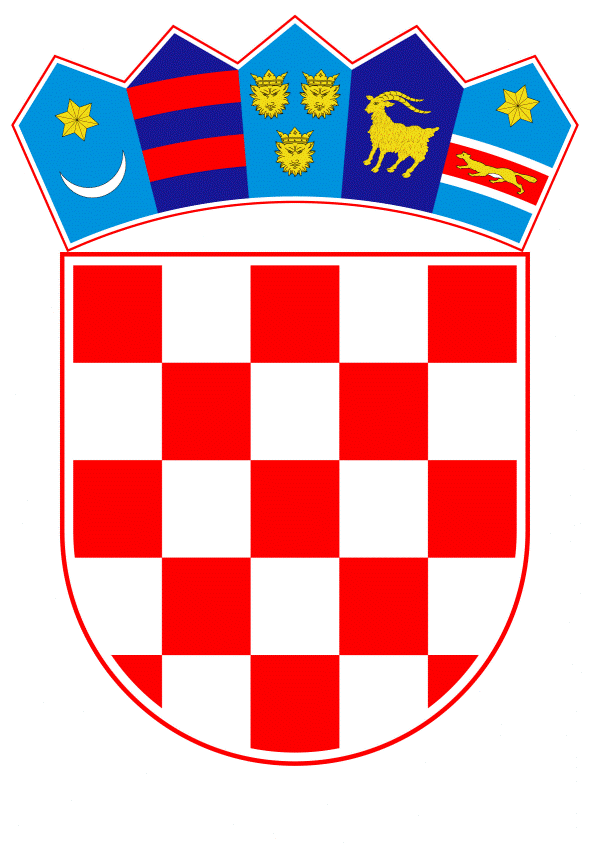 VLADA REPUBLIKE HRVATSKEZagreb, 2. svibnja 2019.__________________________________________________________________________VLADA REPUBLIKE HRVATSKEIZVJEŠĆE O KORIŠTENJU EUROPSKIH STRUKTURNIH I INVESTICIJSKIH FONDOVA I PRETPRISTUPNIH PROGRAMA POMOĆIEUROPSKE UNIJE ZA RAZDOBLJEOD 1. SRPNJA DO 31. PROSINCA 2017. GODINEZagreb, svibanj 2019.SADRŽAJUVODTemeljem Zaključka Hrvatskoga sabora donesenog na 14. sjednici održanoj 24. listopada 2014., Vlada Republike Hrvatske (VRH) obvezna je Hrvatskome saboru podnositi redovna šestomjesečna izvješća o korištenju europskih strukturnih i investicijskih (ESI) fondova i pretpristupnih programa pomoći Europske unije (EU).Izvješće o korištenju ESI fondova i pretpristupnih programa pomoći EU za razdoblje od 1. srpnja do 31. prosinca 2017.  (u daljnjem tekstu: Izvješće) obuhvaća ključne podatke o provedbi (operativnih) programa financijskog razdoblja 2014. – 2020.: Operativnog programa Konkurentnost i kohezija (OPKK), Operativnog programa Učinkoviti ljudski potencijali (OPULJP), Programa ruralnog razvoja (PRR) i Operativnog programa za pomorstvo i ribarstvo (OPPiR) polazeći od financijskih pokazatelja uspješnosti apsorpcije pojedinog (operativnog) programa, i to statusa ugovaranja, plaćanja i ovjeravanja, s posebnim osvrtom na trendove koji se mogu identificirati u odnosu na prethodno izvještajno razdoblje. Pored finacijskih pokazatelja iskorištenosti ESI fondova za svaki (operativni) program, Izvješće daje opisni prikaz stanja provedbe korištenja sredstava iz ESI fondova kroz prikaz pojedinih (operativnih) programa, s informacijama o tijelima u sustavu upravljanja i kontrole, pregledu objavljenih postupaka dodjele bespovratnih sredstava i drugim informacijama relevantnim za izvještajno razdoblje.Također, Izvješće obuhvaća ključne podatke o provedbi Operativnih programa „Promet“ (OPP), „Zaštita okoliša“ (OPZO), „Regionalna konkurentnost“ (OPRK), „Razvoj ljudskih potencijala“ (OPRLJP) i Operativnog programa za ribarstvo (OPR), I, II i V komponente programa Instrumenta pretpristupne pomoći (IPA) u financijskom razdoblju 2007. – 2013. polazeći od financijskih pokazatelja uspješnosti apsorpcije pojedine komponente odnosno operativnog programa, i to statusa ugovaranja, plaćanja i ovjeravanja, s posebnim osvrtom na trendove koji se mogu identificirati u odnosu na informacije o statusu provedbe pojedine komponente programa IPA odnosno operativnog programa iz prethodnog izvještajnog razdoblja. Pored financijskih pokazatelja, Izvješće nudi opisni prikaz stanja provedbe svakog Operativnog programa i svake od komponenata programa IPA. Također, Izvješće sadrži i informacije o regionalnoj pokrivenosti (na razini županija, izraženo u postocima) ugovorenih projekata, tamo gdje su predmetni podaci dostupni s obzirom na status provedbe.S jedne strane prikazuje se status koji se odnosi na predmetno izvještajno razdoblje (od 1. srpnja do 31. prosinca 2017.), te s druge strane status koji se odnosi na ukupno, kumulativno razdoblje od početka provedbe zaključno s 31. prosinca 2017.Nadalje, Izvješće nudi sažeti pregled utvrđenih nepravilnosti u korištenju fondova EU i poduzetih postupanja po istima te pregled ispunjavanja prethodnih (ex-ante) uvjeta za korištenje ESI fondova 2014. – 2020.SAŽETI PREGLED PROVEDBE EUROPSKIH STRUKTURNIH I INVESTICIJSKIH FONDOVA, STRUKTURNIH INSTRUMENATA EUROPSKE UNIJE I INSTRUMENTA PRETPRISTUPNE POMOĆI PROGRAMA IPAPREGLED PROVEDBE (OPERATIVNIH) PROGRAMA FINANCIJSKOG RAZDOBLJA 2014. – 2020.U izvještajnom razdoblju došlo je do rasta svih financijskih pokazatelja provedbe. Ugovoreno je projekata u vrijednosti od 1,33 milijarde eura, odnosno 35,73 % od ukupno ugovorenih sredstava od početka provedbe. Krajnjim korisnicima i ugovarateljima plaćeno je 299,18 milijuna eura, odnosno 31,35 % od ukupno plaćenog iznosa od početka provedbe. Ovjereno je 493,97 milijuna eura, odnosno 61,95 % od ukupno ovjerenog iznosa od početka provedbe. Istovremeno je Europska komisija (EK) doznačila iznos od 378,80 milijuna eura, što predstavlja 32,85 % ukupno doznačenog iznosa od početka provedbe programa.Na dan 31. prosinca 2017. ukupno su ugovorene 3,74 milijarde eura, odnosno 34,82 % ukupno dodijeljenih sredstava. Ukupno je plaćeno 954,31 milijun eura, odnosno 8,90 % dodijeljenih sredstava. Ukupno je ovjereno 797,43 milijuna eura, odnosno 7,43 % dodijeljenih sredstava, te je ukupno doznačeno 1,15 milijardi eura odnosno 10,75 % dodijeljenih sredstava, koja za (operativne) programe financijskog razdoblja 2014. – 2020.  iznose 10,73 milijarde eura.Tablica 1: Financijski pokazatelji statusa provedbe (operativnih) programa financijskog razdoblja 2014. – 2020. u izvještajnom razdoblju od 1. srpnja do 31. prosinca 2017. (sredstva EU, u milijunima eura i postocima od dodijeljenih sredstava)Tablica 2: Financijski pokazatelji statusa provedbe (operativnih) programa financijskog razdoblja 2014. – 2020. od početka provedbe do kraja izvještajnog razdoblja 31. prosinca 2017. (sredstva EU, u milijunima eura i postocima od dodijeljenih sredstava)Tablica 3: Napredak u ugovaranju i plaćanju pojedinih (operativnih) programa u odnosu na zadnji dan prethodnog izvještajnog razdoblja (sredstva EU, u milijunima eura)U odnosu na prethodno Izvješće, prema indeksu promjene od 175,95 najznačajniji napredak u ugovaranju ostvaren je u OPKK-u s rastom od 75,95 %. Najveći napredak u plaćanju ostvaren je u OPULJP-u s indeksom promjene od 277,74 odnosno rastom od 177,74 %. Indeks promjene ugovaranja na razini ESI fondova iznosi 156,24 što predstavlja polugodišnji rast od 56,24 %. Indeks promjene plaćanja na razini ESI fondova iznosi 144,98 što predstavlja polugodišnji rast od 44,98 %.ESI fondovi se provode po n+3 pravilu, što znači da se sredstva koja su alocirana za 2014. godinu moraju ovjeriti prema EK do kraja 2017. Sredstva koja se ne ovjere do kraja n+3 godine se automatski opozivaju, odnosno država članica EU ih gubi iz svoje alokacije. Budući da trenutno financijsko razdoblje za EU fondove traje od 2014. do 2020., na kraju 2017. prvi puta u ovom financijskom razdoblju EK je obračunala korištenje po n+3 pravilu. Iz OPKK je ovjereno 388,72 milijuna eura čime je premašen cilj za 2017. godinu (cilj 248,94 milijuna eura). Iz OPULJP-a je ovjereno 73,60 milijuna eura čime je premašen cilj za 2017. (cilj 69,86 milijuna eura).PREGLED PROVEDBE KOMPONENTI PROGRAMA IPA I OPERATIVNIH PROGRAMA FINANCIJSKOG RAZDOBLJA 2007. – 2013.S 31. prosincem 2016. završilo je n+3 razdoblje provedbe programa. Tijekom 2017. slijedi postupno zatvaranje programa s krajnjim rokom u ožujku 2018. Jedina iznimka je IPA I koja će se provoditi do 14. siječnja 2020. Također, u slučaju OPR primjenjuje se n+2 pravilo te je razdoblje provedbe završilo 31. prosinca 2015., a konačni dokumenti za zatvaranje programa podneseni su u ožujku 2017. Slijedom toga, u izvještajnom razdoblju nije bilo provedbe OPR-a.U razdoblju od 1. srpnja do 31. prosinca 2017. vrijednost ugovorenih projekata smanjena je za 109,98 milijuna eura.Vrijednost plaćenih sredstava krajnjim korisnicima i ugovarateljima također je smanjena za 0,65 milijuna eura.U izvještajnom razdoblju traženo je od EK (ovjereno) 12,85 milijuna eura, odnosno 1,13 % od ukupno traženog odnosno ovjerenog iznosa. Europska komisija (EK) je na račun Nacionalnog fonda doznačila iznos od 12,97 milijuna eura, što predstavlja 1,18 % ukupno doznačenog iznosa od početka provedbe programa.Na dan 31. prosinca 2017. ukupno je ugovoreno 1,27 milijardi eura, odnosno 99,78 % ukupno dodijeljenih sredstava. Ukupno je plaćeno 1,12 milijardi eura odnosno 87,64 % dodijeljenih sredstava. Ukupno je traženo od EK (ovjereno) 1,13 milijardi eura, odnosno 88,77 %, a ukupno je doznačeno 1,09 milijardi eura odnosno 85,71 % dodijeljenih sredstava.Tablica 4: Financijski pokazatelji statusa provedbe svih Operativnih programa i komponenti programa IPA u izvještajnom razdoblju od 1. srpnja do 31. prosinca 2017. (sredstva EU, u milijunima eura i postocima od dodijeljenih sredstava)Tablica 5: Financijski pokazatelji statusa provedbe svih Operativnih programa i komponenti programa IPA od početka provedbe do kraja izvještajnog razdoblja 31. prosinca 2017. (sredstva EU, u milijunima eura i postocima od dodijeljenih sredstava)Tablica 6: Napredak u ugovaranju i plaćanju pojedinih Operativnih programa i komponenti programa IPA u odnosu na zadnji dan prethodnog izvještajnog razdoblja (sredstva EU, u milijunima eura)DETALJNI PREGLED PROVEDBE (OPERATIVNIH) PROGRAMA FINANCIJSKE PERSPEKTIVE 2014. – 2020.OPERATIVNI PROGRAM „KONKURENTNOST I KOHEZIJA“EK je 14. kolovoza 2017. donijela Odluku kojom se zbog tehničkog usklađivanja temeljem članka 92. stavka 3. Uredbe (EU) br. 1303/2013, iznos dodijeljenih sredstava iz Kohezijskog fonda (KF) u okviru OPKK-a smanjuje za 49,79 milijuna eura. Sukladno tome, u okviru OPKK-a na raspolaganju je 6,83 milijardi eura od čega 4,32 milijarde eura iz Europskog fonda za regionalni razvoj (EFRR) i 2,51 milijardi eura iz KF. Kada se tome pridoda nacionalno sufinanciranje, ukupna vrijednost iznosi 8,04 milijardi eura.Do 31. prosinca 2017. ukupno je objavljeno 127 postupaka dodjele bespovratnih sredstava ukupne vrijednosti 33,78 milijardi kuna (4,44 milijarde eura). U izvještajnom razdoblju objavljena su 43 postupka dodjele bespovratnih sredstava ukupne vrijednosti 6,07 milijardi kuna (798,91 milijuna eura).Tablica 7: Popis objavljenih postupaka dodjele bespovratnih sredstava iz Operativnog programa „Konkurentnost i kohezija“ u izvještajnom razdoblju od 1. srpnja do 31. prosinca 2017. (bespovratna sredstva)Temeljem pokrenutih postupaka dodjele bespovratnih sredstava, do 31. prosinca 2017. sklopljeno je 2.788 ugovora o dodjeli bespovratnih sredstava ukupne vrijednosti 2,72 milijardi eura (sredstva EU). U izvještajnom razdoblju sklopljena je 1.488 ugovora o dodjeli bespovratnih sredstava ukupne vrijednosti 1,16 milijardi eura (sredstva EU).Ukupna plaćanja prema korisnicima izvršena su u iznosu od 481,26 milijuna eura (sredstva EU). U izvještajnom razdoblju korisnicima je plaćeno 180,37 milijuna eura (sredstva EU). Ukupno je do 31. prosinca 2017. ovjereno 388,72 milijuna eura (sredstva EU), a u izvještajnom razdoblju 328,00 milijuna eura (sredstva EU). Ukupno je doznačeno 630,77 milijuna eura, a u izvještajnom razdoblju doznačeno je 266,94 milijuna eura.Tablica 8: Financijski pokazatelji statusa provedbe Operativnog programa „Konkurentnost i kohezija“ u izvještajnom razdoblju od 1. srpnja do 31. prosinca 2017. (sredstva EU, u milijunima eura i postocima od dodijeljenih sredstava)Tablica 9: Financijski pokazatelji statusa provedbe Operativnog programa „Konkurentnost i kohezija“ od početka provedbe do kraja izvještajnog razdoblja 31. prosinca 2017. (sredstva EU, u milijunima eura i postocima od dodijeljenih sredstava)Grafikon 1: Grafički prikaz geografske rasprostranjenosti projekata u okviru shema dodjele bespovratnih sredstava Operativnog programa Konkurentnost i kohezija od početka provedbe do kraja izvještajnog razdoblja 31. prosinca 2017. (sredstva EU, u postocima)U izvještajnom razdoblju MRRFEU u svojstvu Upravljačkog tijela (UT) OPKK-a donijelo je izmijenjenu verziju smjernica kojima se uređuje postupanje tijela SUK-a, ponajprije u kontekstu utvrđivanja postupovnih pravila u odnosu na poslovne procese koji se provode putem sustava eFondovi. Odlukom ministrice regionalnoga razvoja i fondova Europske unije u studenome 2017. na snagu su stupila Zajednička nacionalna pravila, verzija 3.1. Posrednička tijela obvezna su uskladiti priručnike o postupanju, za koje UT izdaje prethodnu suglasnost.MRRFEU je u izvještajnom razdoblju u rad pustilo sustav eFondovi kao sveobuhvatno informatičko rješenje za učinkovito upravljanje i praćenje operativnih programa i provedbe projekata financiranih iz ESI fondova u programskom razdoblju 2014. – 2020. Sustavom je omogućena objava postupaka dodjele bespovratnih sredstava i elektronička priprema i zaprimanje projektnih prijava, kao i provedba projekata u pogledu administracije istih i komunikacije s nadležnim tijelima u skladu sa zahtjevima e-kohezije uvedenim od strane institucija EU, a u cilju osiguranja u potpunosti elektroničke komunikacije korisnika bespovratnih sredstava i nadležnih institucija.Agencija za reviziju sustava provedbe programa Europske unije (ARPA) u svojstvu Tijela za reviziju započela je 24. veljače 2017. reviziju sustava vezano uz provjeru učinkovitosti ključnih zahtjeva 1, 2, 4 i 5 u tijelima SUK-a OPKK, koja je trajala do siječnja 2018., a u drugoj polovici 2017. intezivno su se odvijale revizijske aktivnosti te su održani brojni sastanci revizora s predstavnicima UT-a i svih PT-ova. ARPA je provela i reviziju operacija u okviru OPKK 2014. – 2020., za izdatke nastale provedbom financijskih instrumenata. Konačna izvješća o obavljenoj reviziji operacija dostavljena su UT-u 27. srpnja 2017., za dva tijela za provedbu financijskih instrumenata: Hrvatsku banku za obnovu i razvitak (HBOR) i Hrvatsku agenciju za malo gospodarstvo, inovacije i investicije (HAMAG-BICRO). Revizijom nisu utvrđeni nalazi.Dodatno, Državni ured za reviziju 6. listopada 2017. dostavio je UT-u obavijest o početku revizije učinkovitosti provedbe Operativnog programa Konkurentnost i kohezija 2014. – 2020. Revizija se odvijala u UT-u s naglaskom na područja primjene pravnog i institucionalnog okvira te praćenja provedbe s uvidom u podatke i pokazatelje za cijeli OPKK. Dio revizijskih aktivnosti odnosio se na provedbu pojedinih prioritetnih osi, a temeljem revizijskog uzorka odabrane su PO 6 „Zaštita okoliša i održivost resursa“, PO 7 „Povezanost i mobilnost“ te PO 9 „Obrazovanje, vještine i cjeloživotno učenje“ te su tako subjekti revizije bila i sljedeća posrednička tijela: Ministarstvo zaštite okoliša i energetike (MZOE), Ministarstvo mora, prometa i infrastrukture (MMPI), Fond za zaštitu okoliša i energetsku učinkovitost (FZOEU), Hrvatske vode te Središnja agencija za financiranje i ugovaranje programa i projekata Europske unije (SAFU). Dio revizijskih aktivnosti vezano za ovjeravanje izdataka proveden je u dijelu Ministarstva financija (MFIN) koji obnaša funkcije Tijela za ovjeravanje. Izvješće o obavljenoj reviziji učinkovitosti provedbe OPKK 2014. – 2020. revidiranim tijelima dostavljeno je 17. svibnja 2018.Temeljem Revizije funkcionalnosti sustava upravljanja nepravilnostima za ESI fondove, koju je tijekom 2017. provela Samostalna služba za unutarnju reviziju MRRFEU-a, UT-u je 20. studenoga 2017. MFIN-u dostavilo nacrt Objedinjenog revizijskog izvješća o horizontalnoj reviziji funkcionalnosti sustava upravljanja nepravilnostima i Akcijski plan. UT se dopisom od 24. studenoga 2017. očitovao na dostavljene dokumente, a Konačno objedinjeno revizijsko izvješće i Akcijski plan horizontalnih mjera dostavljeni su UT-u 30. ožujka 2018.Odbor za praćenje (OzP) OPKK-a održao je 9. sjednicu 11. prosinca 2017. Na sjednici su usvojeni Godišnji komunikacijski plan za 2018., izmijenjeni Plan vrednovanja OPKK-a, kriteriji i metodologija za odabir operacija unutar Investicijskog prioriteta 4c/ Specifičnog cilja 4c4 „Povećanje učinkovitosti sustava javne rasvjete“, izmjena kriterija i metodologije za odabir operacija unutar Investicijskog prioriteta 2a/ Specifičnog cilja 2a1 „Razvoj infrastrukture širokopojasne mreže sljedeće generacije u područjima bez infrastrukture širokopojasne mreže sljedeće generacije i bez dovoljno komercijalnog interesa, za maksimalno povećanje socijalne i ekonomske dobiti“ te kriteriji i metodologija za odabir operacija unutar Investicijskog prioriteta 10a/ Specifičnog cilja 10a3 „Povećanje relevantnosti strukovnog obrazovanja kroz poboljšanje uvjeta za stjecanje praktičnih vještina u ciljanim sektorima srednjeg strukovnog obrazovanja s ciljem postizanja veće zapošljivosti učenika srednjeg strukovnog obrazovanja“. U listopadu 2017. je proveden 13. postupak pisanog odlučivanja kojim su usvojeni kriteriji za odabir operacija i pripadajuće metodologije unutar Investicijskog prioriteta 6/ Specifičnog cilja 6e2 „Obnova brownfield područja (bivša vojna i/ili industrijska područja)“ unutar mehanizma integriranih teritorijalnih ulaganja (ITU). U prosincu 2017. su provedena dva postupka pisanog odlučivanja: 14. postupak pisanog odlučivanja kojim su usvojeni kriteriji za odabir operacija i pripadajuće metodologije u okviru Investicijskog prioriteta 4c/ Specifičnog cilja 4c3 „Povećanje učinkovitosti sustava toplinarstva“ unutar ITU mehanizma te 15. postupak pisanog odlučivanja kojim su usvojeni kriteriji za odabir operacija i pripadajuće metodologije za odabir operacija unutar Investicijskog prioriteta 9a/ Specifičnog cilja 9a4 „Provedba pilot aktivnosti koje imaju za cilj promociju socijalne uključenosti i smanjenje siromaštva ratnih veterana i civilnih žrtava domovinskog rata“, izmjene kriterija i metodologije za odabir operacija unutar Investicijskog prioriteta 2a/ Specifičnog cilja 2a1 „Razvoj infrastrukture širokopojasne mreže sljedeće generacije u područjima bez infrastrukture širokopojasne mreže sljedeće generacije i bez dovoljno komercijalnog interesa, za maksimalno povećanje socijalne i ekonomske dobrobiti“ i unutar Investicijskog prioriteta 3d/ Specifičnog cilja 3d1 „Poboljšani razvoj i rast MSP-ova na domaćem i stranim tržištima i 3d2 Povećana inovativnost MSP-ova te ažurirani Popis velikih projekata.U izvještajnom razdoblju UT je provelo 11 provjera na razini sustava, tj. u Posredničkim tijelima, od toga tri redovne, godišnje provjere na razini sustava (u Ministarstvu znanosti i obrazovanja (MZO) kao Posredničkom tijelu razine 1 (PT1), u FZOEU-u te Hrvatskim vodama kao Posredničkim tijelima razine 2 (PT2)), četiri ad hoc provjere na razini sustava (u MZO-u kao PT1, Hrvatskim vodama kao PT2 i dvije ad hoc provjere u HAMAG-BICRO-u kao PT2), jedna provjera na licu mjesta (u FZOEU-u kao PT2), te tri provjere na razini sustava prije slanja Zahtjeva za plaćanje prema EK (u HAMAG-BICRO-u, SAFU-u i Hrvatskim vodama kao PT2). UT je u izvješćima o provedenim provjerama na razini sustava dalo konkretne preporuke za postupanje pojedinim posredničkim tijelima.Na dan 31. prosinca 2017. u UT-u ukupno je zaposleno 138 službenika, dok je ukupan broj zaposlenih u Tijelima SUK-a OPKK-a 777.OPERATIVNI PROGRAM „UČINKOVITI LJUDSKI POTENCIJALI“EK je tijekom listopada 2017. donijela Odluku o povećanju alokacije za Inicijativu za zapošljavanje mladih (IZM) za 35,12 milijuna eura te je sukladno tome došlo do izmjene OPULJP-a. U okviru OPULJP-a na raspolaganju je 1,62 milijardi eura od čega 1,41 milijarde eura iz Europskog socijalnog fonda (ESF) i 202,59 milijuna eura iz Inicijative za zapošljavanje mladih (IZM). Kada se tome pridoda nacionalno sufinanciranje, ukupna vrijednost iznosi 1,88 milijardi eura.Do 31. prosinca 2017. ukupno su objavljena 62 postupka dodjele bespovratnih sredstava ukupne vrijednosti 4,91 milijardi kuna (645,96 milijuna eura), od čega 23 otvorena postupka dodjele bespovratnih sredstava ukupne vrijednosti 2,57 milijardi kuna (338,03 milijuna eura) i 39 izravnih postupaka dodjele bespovratnih sredstava ukupne vrijednosti 2,34 milijarde kuna (307,93 milijuna eura). U izvještajnom razdoblju objavljeno je 16 postupaka dodjele bespovratnih sredstava ukupne vrijednosti 779,29 milijuna kuna (102,54 milijuna eura), od čega 5 otvorenih postupaka dodjele bespovratnih sredstava ukupne vrijednosti 429,84 milijuna kuna (56,56 milijuna eura) i 11 izravnih postupaka dodjele bespovratnih sredstava ukupne vrijednosti 349,45 milijuna kuna (45,98 milijuna eura).Tablica 10: Popis objavljenih postupaka dodjele bespovratnih sredstava iz Operativnog programa „Učinkoviti ljudski potencijali“ u izvještajnom razdoblju od 1. srpnja do 31. prosinca 2017. (bespovratna sredstva)Temeljem pokrenutih postupaka dodjele bespovratnih sredstava, do 31. prosinca 2017. sklopljeno je 410 ugovora o dodjeli bespovratnih sredstava ukupne vrijednosti 368,32 milijuna eura (sredstva EU). U izvještajnom razdoblju sklopljeno je 160 ugovora o dodjeli bespovratnih sredstava ukupne vrijednosti 90,31 milijuna eura (sredstva EU).Ukupna plaćanja prema korisnicima izvršena su u iznosu od 88,62 milijuna eura (sredstva EU). U izvještajnom razdoblju korisnicima je plaćeno 56,71 milijuna eura (sredstva EU). Ukupno je do 31. prosinca 2017. ovjereno 73,15 milijuna eura (sredstva EU), a u izvještajnom razdoblju 63,97 milijuna eura (sredstva EU). Ukupno je doznačeno 112,48 milijuna eura, a u izvještajnom razdoblju 9,86 milijuna eura (sredstva EU). Kod doznačenih sredstava, 103,30 milijuna eura odnosi se na predfinanciranje, a 9,18 milijuna eura odnosi se na primljena sredstva po zahtjevima za međuplaćanja.Tablica 11: Financijski pokazatelji statusa provedbe Operativnog programa „Učinkoviti ljudski potencijali“ u izvještajnom razdoblju od 1. srpnja do 31. prosinca 2017. (sredstva EU, u milijunima eura i postocima od dodijeljenih sredstava)Tablica 12: Financijski pokazatelji statusa provedbe Operativnog programa „Učinkoviti ljudski potencijali“ od početka provedbe do kraja izvještajnog razdoblja 31. prosinca 2017. (sredstva EU, u milijunima eura i postocima od dodijeljenih sredstava)Grafikon 2: Grafički prikaz geografske rasprostranjenosti projekata u okviru shema dodjele bespovratnih sredstava Operativnog programa „Učinkoviti ljudski potencijali“ od početka provedbe do kraja izvještajnog razdoblja 31. prosinca 2017. (sredstva EU, u postocima)Najveći broj ugovora odnosi se na cijeli teritorij Republike Hrvatske budući da su ugovarani projekti putem izravne dodjele s nacionalnim obuhvatom aktivnosti (npr. mjere aktivne politike zapošljavanja, e-škole i slično).U navedenom izvještajnom razdoblju izvršena je prilagodba Smjernica u okviru OPULJP-a s ciljem unaprjeđenja i pojednostavljenja procedura postupanja povezanih s ukupnim unaprjeđenjem sustava.Slijedom navedenoga, 20. studenog 2017. na snagu su stupile Smjernice za ESF verzija 3.2.Cilj pojednostavljenja se odnosi na usmjerenost postizanju ciljeva politika podržanih ESF-om, smanjivanje administrativnih opterećenja prijavitelja/korisnika te optimizaciju internih poslovnih procesa Tijela SUK-a. Naglasak je stavljen i na primjenu pojednostavljenih troškovnih opcija. U navedenom razdoblju pripremljen je i usvojen prijedlog za primjenu prvog jediničnog troška za pomoćnike u nastavi, a koji će biti dijelom Delegiranog akta Europske komisije čije se usvajanje očekuje na proljeće 2018.U izvještajnom razdoblju, 6. prosinca 2017. održana je 7. sjednica OzP-a predmetnog programa tijekom koje su usvojene izmjene Kriterija odabira Operativnog programa Učinkoviti ljudski potencijali 2014. – 2020. i metodologija odabira operacija te Komunikacijski plan Operativnog programa Učinkoviti ljudski potencijali 2014. – 2020. za 2018. Navedene izmjene stupaju na snagu nakon usvajanja novih pravila i procedura za ESF koje će biti podržane u okviru novog informatičkog sustava eFondovi. Na dan 31. prosinca 2017. u UT-u ukupno je zaposlen 41 službenik, dok je ukupan broj zaposlenih u Tijelima SUK-a OPULJP-a 324.PROGRAM RURALNOG RAZVOJA REPUBLIKE HRVATSKE ZA RAZDOBLJE 2014. – 2020.U okviru PRR-a na raspolaganju je 2,03 milijarde eura iz Europskog poljoprivrednog fonda za ruralni razvoja (EPFRR). Kada se tome pridoda nacionalno sufinanciranje, ukupna vrijednost iznosi 2,38 milijardi eura.Do 31. prosinca 2017. ukupno su objavljena 44 natječaja za dodjelu potpora. Ukupna vrijednost svih natječaja i objavljenih poziva je 9,58 milijardi kuna (1,26 milijardi eura). U izvještajnom razdoblju objavljena su 2 natječaja za dodjelu potpora ukupne vrijednosti 195 milijuna kuna (25,6 milijuna eura).Tablica 13: Popis objavljenih natječaja za dodjelu potpora iz Programa ruralnog razvoja u izvještajnom razdoblju od 1. srpnja do 31. prosinca 2017. (bespovratna sredstva)Temeljem pokrenutih natječaja, do 31. prosinca 2017. donijeto je 2.474 odluka o dodjeli sredstava. Do 31. prosinca 2017. je temeljem svih postupaka dodjele ugovoreno ukupno 596,49 milijuna eura (sredstva EU). U izvještajnom razdoblju je temeljem odluka o dodjeli sredstava ugovoreno ukupno 68,24 milijuna eura (sredstva EU).Ukupna plaćanja prema korisnicima izvršena su u iznosu od 364,14 milijuna eura (sredstva EU). U izvještajnom razdoblju korisnicima je plaćeno 50,93 milijuna eura (sredstva EU). Ukupno je do 31. prosinca 2017. ovjereno 335,55 milijuna eura (sredstva EU), a doznačeno je 396,34 milijuna eura. Kod doznačenih sredstava, 60,79 milijuna eura odnosi se na predfinanciranje, a 335,55 milijuna eura odnosi se na primljena sredstva po kvartalnim izjavama o izdacima. U izvještajnom razdoblju ovjereno je 102,00 milijuna eura (sredstva EU), te je i doznačeno 102,00 milijuna eura.Tablica 14: Financijski pokazatelji statusa provedbe Programa ruralnog razvoja u izvještajnom razdoblju od 1. srpnja do 31. prosinca 2017. (sredstva EU, u milijunima eura i postocima od dodijeljenih sredstava)Tablica 15: Financijski pokazatelji statusa provedbe Programa ruralnog razvoja od početka provedbe do kraja izvještajnog razdoblja 31. prosinca 2017. (sredstva EU, u milijunima eura i postocima od dodijeljenih sredstava)Grafikon 3: Grafički prikaz geografske rasprostranjenosti projekata u okviru shema dodjele bespovratnih sredstava Programa ruralnog razvoja od početka provedbe do kraja izvještajnog razdoblja 31. prosinca 2017. (sredstva EU, u postocima)U izvještajnom razdoblju objavljeno je 6 pravilnika o provedbi mjera PRR-a kako slijedi:Pravilnik o izmjenama i dopunama Pravilnika o provedbi mjere 4 „Ulaganja u fizičku imovinu“, podmjere 4.3. „Potpora za ulaganja u infrastrukturu vezano uz razvoj, modernizaciju i prilagodbu poljoprivrede i šumarstva“, tipa operacije 4.3.3. „Ulaganje u šumsku infrastrukturu“ iz Programa ruralnog razvoja Republike Hrvatske za razdoblje 2014. – 2020. (Narodne novine, broj 65/17).Pravilnik o provedbi mjere 5, tipa operacije 5.2.1. „Obnova poljoprivrednog zemljišta i proizvodnog potencijala“ iz Programa ruralnog razvoja Republike Hrvatske za razdoblje 2014. – 2020. (Narodne novine, broj 74/17).Pravilnik o provedbi podmjere 19.2. „Provedba operacija unutar CLLD strategije“, podmjere 19.3. „Priprema i provedba aktivnosti suradnje LAG-a“ i podmjere 19.4. „Tekući troškovi i animacija“ unutar mjere 19 „Potpora lokalnom razvoju u okviru inicijative LEADER“ (CLLD – lokalni razvoj pod vodstvom zajednice) (Narodne novine, broj 96/17).Pravilnik o izmjenama i dopuni Pravilnika o provedbi mjere M04 „Ulaganja u fizičku imovinu“, podmjere 4.3. „Potpora za ulaganja u infrastrukturu vezano uz razvoj, modernizaciju i prilagodbu poljoprivrede i šumarstva“, tip operacije 4.3.1. „Investicije u osnovnu infrastrukturu javnog navodnjavanja“ iz Programa ruralnog razvoja Republike Hrvatske za razdoblje 2014. – 2020. (Narodne novine, broj 101/17).Pravilnik o provedbi mjere 16 „Suradnja“ iz Programa ruralnog razvoja Republike Hrvatske za razdoblje 2014. – 2020. (Narodne novine, broj 101/17).Pravilnik o provedbi tipa operacije 6.2.1. „Potpora ulaganju u pokretanje nepoljoprivrednih djelatnosti u ruralnim područjima“ iz Programa ruralnog razvoja Republike Hrvatske za razdoblje 2014. – 2020. (Narodne novine, broj 117/17).Četvrta sjednica OzP-a provedbe PRR-a održana je 26. listopada 2017. u Zagrebu.U izvještajnom razdoblju ujedno je poduzet i niz aktivnosti radi učinkovitije provedbe Programa kao što su:održani operativni sastanci s predstavnicima lokalne samouprave, razvojnih agencija i lokalnih akcijskih grupa s ciljem pripreme poljoprivrednika čiji je poljoprivredni potencijal stradao, za prijavu dokumentacije na natječaj za podmjeru 5.2. (7. rujna 2017. održani su sastanci u Šibensko-kninskoj i Zadarskoj županiji)sudjelovanje na 25. jesenskom međunarodnom bjelovarskom sajmu od 8. do 10. rujna 2017.organizirane radionice za potencijalne korisnike mjere 5 (Zadar 25. rujna 2017.; Šibenik 26. rujna 2017.; Split 27. rujna 2017. i Opuzen 28. rujna 2017.)održana radionica za Lokalne akcijske grupe (LAG-ove) za podmjeru 5.2., tip operacije 5.2.1. 4. listopada 2017. u Zagrebuodržana radionica „Provedba lokalnih razvojnih strategija unutar Mjere 19 Programa ruralnog razvoja Republike Hrvatske“ 9. i 10. studenoga 2017. u Vukovaru, cilj radionice je bio informiranje i edukacija LAG-ova za pripremu i provedbu LAG natječajasudjelovanje na forumu „EU fondovi za europsko poduzetništvo“ s ciljem informiranja poduzetnika i poljoprivrednika o aktualnim mogućnostima financiranja poduzetničkih projekata iz fondova i programa EU, 12. prosinca 2017. u Zagrebu.U izvještajnom razdoblju izdano je (3. srpnja 2017.) Konačno revizijsko izvješće, za postupak interne revizije Mjere Tehnička pomoć  koji se provodio od 19. siječnja do 9. lipnja 2017. Cilj revizije, kojom su obuhvaćene aktivnosti provedbe Mjere 20. Tehnička pomoć u sklopu Programa ruralnog razvoja Republike Hrvatske za razdoblje 2014.-2020., bio je procijeniti sustav unutarnjih kontrola. Revizijom je utvrđeno da proces provedbe Mjere Tehnička pomoć funkcionira na zadovoljavajućoj razini, no za dijelove poslovnih procesa predložena su poboljšanja. Predložene preporuke za Upravljačko tijelo odnosile su se na procedure razdvajanja dužnosti u postupku izrade i odobravanja Godišnjeg plana korištenja Mjere Tehnička pomoć, uspostavljanje i redovito ažuriranje registra rizika te dodatno educiranje u svrhu specijalizacije u području Zakona o javnoj nabavi. Sve aktivnosti za provedbu preporuka iz Plana djelovanja su provedene: internim postupovnim okvirom uređena je nadležnost za vođenje registra rizika te je jasnije propisana razdioba dužnosti u pogledu pripreme/ažuriranja i odobravanja Godišnjeg plana korištenja Mjere Tehnička pomoć, djelatnici koji imaju certifikat u području javne nabave redovito se usavršavaju te se osigurava kontinuirano upućivanje drugih djelatnika Upravljačkog tijela na edukacije iz područja javne nabave.Osim navedenoga, u izvještajnom razdoblju su s provedbom započele dvije revizije kako slijedi:1. Europski revizorski sud: „Izjava o jamstvu za financijsku godinu 2017. (DAS za 2017. godinu) - Financijska revizija Europskog poljoprivrednog fonda za ruralni razvoj (EPFRR)“ i 2. Europska komisija: „Potvrda o sukladnosti na temelju članka 52. Uredbe (EU) br. 1306/2013 i članka 34. Uredbe (EU) br. 908/2014 - Provjera potpora po površini u skladu s uredbama (EU) 1306/2013, 639/2014, 640/2014 i 809/2017“ koja se odnosi samo na IAKS mjere ruralnog razvoja“.Na dan 31. prosinca 2017. u UT-u ukupno je zaposleno 39 službenika, dok je ukupan broj zaposlenih u Tijelima SUK-a PRR-a 180.OPERATIVNI PROGRAM ZA POMORSTVO I RIBARSTVOU okviru OPPiR-a na raspolaganju je 252,64 milijuna eura iz Europskog fonda za pomorstvo i ribarstvo (EFPR). Kada se tome pridoda nacionalno sufinanciranje, ukupna vrijednost iznosi 348,76 milijuna eura.Do 31. prosinca 2017. ukupno su objavljena 26 natječaja za dodjelu potpora ukupne vrijednosti 1,88 milijarda kuna (247,8 milijuna eura). U izvještajnom razdoblju objavljena su 3 natječaja za dodjelu potpora ukupne vrijednosti 244,72 milijuna kuna (32,2 milijuna eura).Tablica 16: Popis objavljenih natječaja za dodjelu potpora iz Operativnog programa za pomorstvo i ribarstvo u izvještajnom razdoblju od 1. srpnja do 31. prosinca 2017. (bespovratna sredstva)Temeljem pokrenutih natječaja, do 31. prosinca 2017. donijeto je 1.313 odluka o dodjeli sredstava ukupne vrijednosti 50,23 milijuna eura (sredstva EU). U izvještajnom razdoblju donijeto je 358 odluka o dodjeli sredstava ukupne vrijednosti 11,83 milijuna eura (sredstva EU).Ukupna plaćanja prema korisnicima izvršena su u iznosu od 20,28 milijuna eura (sredstva EU). U izvještajnom razdoblju korisnicima je plaćeno 11,17 milijuna eura (sredstva EU). Do 31. prosinca 2017. nije bilo ovjeravanja. Ukupno je doznačeno je 13,36 milijuna eura, a sva doznačena sredstva odnose se na predfinanciranje.Tablica 17: Financijski pokazatelji statusa provedbe Operativnog programa za pomorstvo i ribarstvo u izvještajnom razdoblju od 1. srpnja do 31. prosinca 2017. (sredstva EU, u milijunima eura i postocima od dodijeljenih sredstava)Tablica 18: Financijski pokazatelji statusa provedbe Operativnog programa za pomorstvo i ribarstvo od početka provedbe do kraja izvještajnog razdoblja 31. prosinca 2017. (sredstva EU, u milijunima eura i postocima od dodijeljenih sredstava)Grafikon 4: Grafički prikaz geografske rasprostranjenosti projekata u okviru shema dodjele bespovratnih sredstava Operativnog programa za pomorstvo i ribarstvo od početka provedbe do kraja izvještajnog razdoblja 31. prosinca 2017. (sredstva EU, u postocima)Na dan 31. prosinca 2017. u UT-u ukupno je zaposleno 17 službenika, dok je ukupan broj zaposlenih u Tijelima SUK-a OPPiR-a 24.OPERATIVNI PROGRAM ZA HRANU I/ILI OSNOVNU MATERIJALNU POMOĆ U OKVIRU FONDA EUROPSKE POMOĆI ZA NAJPOTREBITIJEU okviru Operativnog programa za hranu i/ili osnovnu materijalnu pomoć (OPFEAD) na raspolaganju je 36,63 milijuna eura iz Fonda europske pomoći za najpotrebitije (FEAD). Kada se tome pridoda nacionalno sufinanciranje, ukupna vrijednost iznosi 43,09 milijuna eura.Do 31. prosinca 2017. ukupno su objavljena 4 otvorena poziva na dostavu projektnih prijedloga ukupne vrijednosti 174,12 milijuna kuna (22,9 milijuna eura). U izvještajnom razdoblju objavljena su 2 otvorena poziva na dostavu projektnih prijedloga ukupne vrijednosti 74 milijuna kuna (9,74 milijuna eura).Tablica 19: Popis objavljenih poziva iz Operativnog programa za hranu i/ili osnovnu materijalnu pomoć u izvještajnom razdoblju od 1. srpnja do 31. prosinca 2017. (bespovratna sredstva, u eurima)Temeljem pokrenutih postupaka dodjele bespovratnih sredstava, do 31. prosinca 2017. sklopljena su ukupno 74 ugovora o dodjeli bespovratnih sredstava ukupne vrijednosti 12,47 milijuna eura (sredstva EU). U izvještajnom razdoblju sklopljeno je 8 ugovora o dodjeli bespovratnih sredstava ukupne vrijednosti 0,62 milijuna eura (sredstva EU). Unutar poziva za financiranje školske prehrane potpisano je 35 ugovora s 29 korisnika, (29 ugovora za materijalnu deprivaciju MD1 – nedostatak hrane, koji su usmjereni na ublažavanje najgorih oblika dječjeg siromaštva osiguravanjem školske prehrane djeci u riziku od siromaštva, i 6 ugovora za projekte tehničke pomoći za iste korisnike). Unutar poziva za ublažavanje siromaštva pružanjem pomoći najpotrebitijim osobama ugovoreno je ukupno 35 ugovora s 13 korisnika. (13 ugovora za materijalnu deprivaciju nedostatak hrane, 11 ugovora za materijalnu deprivaciju MD2 – nedostatak osnovne materijalne pomoći, te 11 ugovora za tehničku pomoć istim korisnicima). Dodatno su potpisana 4 ugovora unutar poziva za izravnu dodjelu tijelima u sustavu.Ukupna plaćanja prema korisnicima izvršena su u iznosu od 10,60 milijuna eura (sredstva EU). U izvještajnom razdoblju korisnicima je plaćeno 5,20 milijuna eura (sredstva EU). Ukupno je do 31. prosinca 2017. ovjereno 2,92 milijuna eura (sredstva EU), a doznačeno je 0,10 milijuna eura. U izvještajnom razdoblju ovjereno je 2,81 milijuna eura (sredstva EU), a doznačeno 0,10 milijuna eura prema Zahtjevu za međuplaćanje.Tablica 20: Financijski pokazatelji statusa provedbe Operativnog programa za hranu i/ili osnovnu materijalnu pomoć u izvještajnom razdoblju od 1. srpnja do 31. prosinca 2017. (sredstva EU, u milijunima eura i postocima od dodijeljenih sredstava)Tablica 21: Financijski pokazatelji statusa provedbe Operativnog programa za hranu i/ili osnovnu materijalnu pomoć od početka provedbe do kraja izvještajnog razdoblja 31. prosinca 2017. (sredstva EU, u milijunima eura i postocima od dodijeljenih sredstava)Za dva objavljena poziva u izvještajnom razdoblju, a s ciljem pojednostavljenja provedbe, uvrštene su i mogućnosti pojednostavljenog financiranja u obliku standardne veličnine jediničnog troška (za troškove školskih obroka) te fiksne stope od 5 % za administrativne troškove, troškove prijevoza i skladištenja te troškove popratnih mjera u okviru poziva za ublažavanje siromaštva.Dodatno, u sklopu 7. sjednice Odbora za praćenje OPULJP-a predstavljena je ugovorena usluga provedbe strukturirane ankete krajnjih primatelja pomoći kako bi se ocijenila provedba FEAD-a.Sukladno Uredbi 223/2014 Europskog parlamenta i vijeća od 11. ožujka 2014. o Fondu europske pomoći za najpotrebitije, UT za OPFEAD, imalo je obvezu provesti strukturiranu anketu krajnjih primatelja pomoći u 2017. u skladu s predloškom (Prilogom) Europske komisije zadanim u Provedbenoj uredbi Komisije EU 2016/594 od 18. travnja 2016. o utvrđivanju obrasca za strukturiranu anketu o krajnjim primateljima hrane i/ili osnovne materijalne pomoći u okviru operativnih programa Fonda europske pomoći za najpotrebitije u skladu s Uredbom (EU) br. 223/2014 Europskog parlamenta i Vijeća.Uzorak je uključivao partnerske organizacije i krajnje primatelje pomoći. Prema zahtjevu Dokumentacije i Vodiča za strukturiranu anketu potrebna razina pouzdanosti bila je 95 % uz interval pouzdanosti 3 % te ostvarivanje reprezentativnosti uzorka prema dostavljenoj relevantnoj populaciji. Korišten je kvotni uzorak prema karakteristikama relevantne populacije koji je sačinjavao 1.090 ispitanika. Sudjelovalo je 35 partnerskih organizacija. Većina krajnjih korisnika navodi da je primljena pomoć donijela promjenu njima i njihovoj obitelji – ukupno njih 76,4 %. Prema vrsti primljene pomoći, obroci su procijenjeni najpozitivnije – 78,3 % navodi da je ta pomoć donijela promjenu.Zaključak proizašao iz provedene ankete govori kako pomoć primaju one osobe koje nemaju nikakve prihode (89,7 %) i čiji članovi obitelji/ukućani također nemaju nikakve prihode (86,4 %) što pokazuje kako je pomoć dobro raspoređena. Rezultati ovoga istraživanja također pokazuju kako primljena pomoć čini razliku u životu krajnjih korisnika kao i u njihovom kućanstvu (76,4 %). To najviše vrijedi za djecu školske dobi (77,7 %) i primatelje paketa hrane (74,2 %). Za većinu korisnika učestalost dobivanja pomoći je zadovoljavajuća – slanje pomoći jednom mjesečno (osim obroka koji se šalju svaki dan/na dane kada radi škola za djecu školske dobi). Kao preporuka navodi se potreba za pojačanim usmjeravanjem pažnje na popratne mjere, obzirom one nisu korištene onoliko često koliko je predviđeno (manje od 10 % krajnjih korisnika navodi kako su primili neku popratnu mjeru) dok korisnici koji su primili popratne mjere navode kako su istima zadovoljni.PROGRAMI TERITORIJALNE SURADNJE ZA FINANCIJSKO RAZDOBLJE 2014. – 2020.U financijskom razdoblju 2014. – 2020. RH sudjeluje u 13 programa prekogranične, transnacionalne i međuregionalne suradnje.Programi prekogranične suradnje:Interreg IPA program prekogranične suradnje Hrvatska – Srbija 2014. – 2020.Interreg IPA program prekogranične suradnje Hrvatska – Bosna i Hercegovina – Crna Gora 2014. – 2020.Program prekogranične suradnje Interreg V-A Mađarska – Hrvatska 2014. – 2020.Program prekogranične suradnje Interreg V-A Slovenija – Hrvatska 2014. – 2020.Program prekogranične suradnje Interreg V-A Italija – Hrvatska 2014. – 2020.Programi Interreg B transnacionalne suradnje:Program transnacionalne suradnje Interreg V-B Dunav 2014. – 2020.Interreg V-B Jadransko-jonski program transnacionalne suradnje 2014. – 2020.Program transnacionalne suradnje Interreg V-B Središnja Europa 2014. – 2020.Program transnacionalne suradnje Interreg V-B Mediteran 2014. – 2020.Programi Interreg C međuregionalne suradnje:Program međuregionalne suradnje INTERREG Europe 2014. – 2020.Program međuregionalne suradnje INTERACT 2014. – 2020.Program međuregionalne suradnje URBACT III 2014. – 2020.Program međuregionalne suradnje ESPON 2020.Interreg IPA program prekogranične suradnje Hrvatska – Bosna i 	Hercegovina – Crna Gora 2014. – 2020.Ukupan proračun programa iznosi 67,2 milijuna eura. Do 31. prosinca 2017. objavljen je jedan poziv na dostavu projektnih prijedloga ukupne vrijednosti 21,3 milijuna eura (sredstva EU). U izvještajnom razdoblju nije bilo objava poziva na dostavu projektnih prijedloga.Do 31. prosinca 2017. sklopljena su 24 ugovora o dodjeli bespovratnih sredstava s hrvatskim projektnim partnerima ukupne vrijednosti 10,7 milijuna eura (sredstva EU)U izvještajnom razdoblju sklopljena su 4 ugovora o dodjeli bespovratnih sredstava s hrvatskim projektnim partnerima ukupne vrijednosti 2,0 milijuna eura (sredstva EU). Od početka provedbe programa do 31. prosinca 2017. održana su dva sastanka OzP-a Programa. U izvještajnom razdoblju nije održan nijedan sastanak OzP-a Programa.Interreg IPA program prekogranične suradnje Hrvatska – Srbija 2014. – 	2020.Ukupan proračun programa iznosi 40,3 milijuna eura. Do 31. prosinca 2017. objavljen je jedan poziv na dostavu projektnih prijedloga ukupne vrijednosti 12,7 milijuna eura (sredstva EU). U izvještajnom razdoblju nije bilo objava poziva na dostavu projektnih prijedloga.Do 31. prosinca 2017. sklopljeno je 23 ugovora o dodjeli bespovratnih sredstava s hrvatskim projektnim partnerima ukupne vrijednosti 7,7 milijuna eura (sredstva EU)U izvještajnom razdoblju sklopljeno je prvih 15 ugovora o dodjeli bespovratnih sredstava s hrvatskim projektnim partnerima ukupne vrijednosti 5,5 milijuna eura (sredstva EU).Od početka provedbe programa do 31. prosinca 2017. održana su ukupno tri sastanka OzP-a Programa. U izvještajnom razdoblju nije održan nijedan sastanak OzP-a Programa.Program prekogranične suradnje Interreg V-A Italija – Hrvatska 2014. – 	2020.Ukupan proračun programa iznosi 236,8 milijuna eura od čega 201 milijun eura čini doprinos iz EFRR-a. U izvještajnom razdoblju zatvoren je prvi poziv na dostavu projektnih prijedloga ukupne vrijednosti 119,5 milijuna eura (EFRR-a). U izvještajnom razdoblju nije sklopljen niti jedan ugovor o dodjeli bespovratnih sredstava.Do 31. prosinca 2017. održana su četiri sastanka OzP-a Programa. U izvještajnom razdoblju održana su dva sastanka OzP-a.Program prekogranične suradnje Interreg V-A Slovenija – Hrvatska 2014. 	– 2020.Ukupan proračun programa iznosi 55,7 milijuna eura. Trajno otvoreni poziv na dostavu projektnih prijedloga objavljen je u siječnju 2016., a do 31. prosinca 2017. objavljena su tri roka na dostavu projektnih prijedloga ukupne vrijednosti 33 milijuna eura (sredstva EU). U izvještajnom razdoblju zatvoren je jedan rok na dostavu projektnih prijedloga ukupne vrijednosti 17 milijuna eura (sredstva EU).Do 31. prosinca 2017. sklopljeno je 17 ugovora o dodjeli bespovratnih sredstava s hrvatskim projektnim partnerima ukupne vrijednosti 7,6 milijuna eura (sredstva EU) te su ugovoreni strateški projekti s hrvatskim projektnim partnerima ukupne vrijednosti 2,7 milijuna eura (EU sredstva). U izvještajnom razdoblju sklopljeno je 12 ugovora s hrvatskim projektnim partnerima ukupne vrijednosti 5,3 milijuna eura (sredstva EU), te 1 strateški projekt s hrvatskim projektnim partnerom vrijednosti 0,96 milijuna eura (sredstva EU).Do 31. prosinca 2017. održano je pet sastanka OzP-a Programa. U izvještajnom razdoblju održan je jedan sastanak OzP-a Programa.Program prekogranične suradnje Interreg V-A Mađarska – Hrvatska 	2014. – 2020.Ukupan proračun programa iznosi 73,9 milijuna eura. Do 31. prosinca 2017. objavljena su dva poziva na dostavu projektnih prijedloga, jedan otvoreni poziv ukupne vrijednosti 23,4 milijuna eura (sredstva EU) te jedan poziv na dostavu projektnih prijedloga u sklopu strateškog projekta B-light namijenjenog malim i srednjim poduzetnicima ukupne vrijednosti 2,5 milijuna eura (sredstva EU).Do 31. prosinca 2017. sklopljena su 53 ugovora o dodjeli bespovratnih sredstava s hrvatskim projektnim partnerima ukupne vrijednosti 11,6 milijuna eura (sredstva EU) u sklopu 1. poziva na dostavu projektnih prijedloga te strateški projekti B-light i De-mine ukupne vrijednosti 3,3 milijuna eura (sredstva EU) za hrvatske projektne partnere. U izvještajnom razdoblju u sklopu 1. poziva na dostavu projektnih prijedloga ugovoreno je 53 projekata ukupne vrijednosti 11,6 milijuna eura (sredstva EU) za hrvatske projektne partnere te strateški projekt B-light na kojem je 5 hrvatskih projektnih partnera u izvještajnom razodoblju ugovorilo 1,6 milijuna eura (sredstva EU).Do 31. prosinca 2017. održano je šest sastanka OzP-a Programa. U izvještajnom razdoblju održan je jedan sastanak OzP-a Programa.Program transnacionalne suradnje Interreg V-B Dunav 2014. – 2020.Ukupan proračun programa iznosi 263 milijuna eura. Do 31. prosinca 2017. objavljena su dva poziva na dostavu projektnih prijedloga ukupne vrijednosti 160 milijuna eura (sredstva EU) te ciljani poziv za koordinatore prioritetnih osi Strategije EU za dunavsku regiju u iznosu od 3,6 milijuna eura (sredstva EU). U izvještajnom razdoblju je objavljen ciljani poziv na dostavu projektnih prijedloga za projekte koji isključivo doprinose Strategiji EU za dunavsku regiju (EUSDR) u iznosu od 1,6 milijuna eura (sredstva EU).Do 31. prosinca 2017. sklopljeno je 59 ugovora o dodjeli bespovratnih sredstava s hrvatskim projektnim partnerima ukupne vrijednosti 7,4 milijuna eura (sredstva EU). U izvještajnom razdoblju nije bilo ugovaranja.Do 31. prosinca 2017. održano je šest sastanaka OzP-a Programa. U izvještajnom razdoblju održan je jedan sastanak OzP-a Programa.Interreg V-B Jadransko-jonski program transnacionalne suradnje 2014. – 	2020.Ukupan proračun programa iznosi 118 milijuna eura. Do 31. prosinca 2017. objavljen je jedan poziv na dostavu projektnih prijedloga ukupne vrijednosti 34 milijuna eura (sredstva EU). U izvještajnom razdoblju nije bilo objava poziva na dostavu projektnih prijedloga.U sklopu programa provodi se strateški projekt FACILITY POINT kao podrška upravljačkim strukturama Strategije EU za jadransku i jonsku regiju (EUSAIR) u kojem sudjeluje 7 nacionalnih i 2 regionalna tijela javne vlasti iz 8 država članica programa, a ispred Republike Hrvatske projektni partner je Ministarstvo turizma. Proračun projekta je 9,5 milijuna eura (sredstva EU).Do 31. prosinca 2017. nije sklopljen nijedan ugovor o dodjeli bespovratnih sredstava, budući da su preliminarni rezultati prvog poziva na dostavu projektnih prijedloga potvrđeni na 5. sastanku Odbora za praćenje održanom 9. svibnja 2017.Do 31. prosinca 2017. održano je sedam sastanaka OzP-a Programa. U izvještajnom razdoblju održana su dva sastanka OzP-a Programa.Program transnacionalne suradnje Interreg V-B Mediteran 2014. – 2020.Ukupan proračun programa iznosi 276 milijuna eura. Do 31. prosinca 2017. objavljena su dva poziva na dostavu modularnih projektnih prijedloga ukupne vrijednosti 135 milijuna eura (sredstva EU), poziv na dostavu horizontalnih prijedloga ukupne vrijednosti 10 milijuna eura (sredstva EU) te poziv na dostavu integriranih prijedloga ukupne vrijednosti 35 milijuna eura (sredstva EU). U izvještajnom razdoblju nije objavljen niti jedan poziv na dostavu projektnih prijedloga.U sklopu programa provodi se strateški projekt PANORAMED u koji je uključeno 19 relevantnih nacionalnih i regionalnih tijela javne vlasti te 10 pridruženih partnera iz 12 država članica programa, a ispred RH projektni partner je MRRFEU. Proračun projekta je 9 milijuna eura (sredstva EU) dok je 13 milijuna eura (sredstva EU) predviđeno za provedbu strateških projekata. Tijekom izvještajnog razdoblja osnovane su dvije nacionalne tematske grupe (za obalni i pomorski turizam te pomorski nadzor) kao podrška u radu transnacionalnih radnih grupa.Do 31. prosinca 2017. sklopljeno je 57 ugovora o dodjeli bespovratnih sredstava s hrvatskim projektnim partnerima ukupne vrijednosti 9,3 milijuna eura (sredstva EU). U izvještajnom razdoblju nije bilo ugovaranja.Do 31. prosinca 2017. održano je pet sastanaka OzP-a Programa. U izvještajnom razdoblju nije održan sastanak OzP-a Programa.Program transnacionalne suradnje Interreg V-B Središnja Europa 2014. – 	2020.Ukupan proračun programa iznosi 298,99 milijuna eura. Do 31. prosinca 2017. objavljena su tri poziva na dostavu projektnih prijedloga ukupne vrijednosti 239 milijuna eura (sredstva EU). U izvještajnom razdoblju je objavljen treći poziv na dostavu projektnih prijedloga.Do 31. prosinca 2017. sklopljeno je 90 ugovora o dodjeli bespovratnih sredstava s hrvatskim projektnim partnerima ukupne vrijednosti 12,64 milijuna eura (sredstva EU).Do 31. prosinca 2017. održano je šest sastanaka OzP-a Programa. U izvještajnom razdoblju nisu održani sastanci OzP-a Programa.Program međuregionalne suradnje INTERREG EUROPE 2014. – 2020.Ukupan proračun programa iznosi 359,33 milijuna eura. Do 31. prosinca 2017. objavljena su tri poziva na dostavu projektnih prijedloga ukupne vrijednosti 246,14 milijuna eura (sredstva EU). U izvještajnom razdoblju objavljen je jedan poziv na dostavu projektnih prijedloga ukupne vrijednosti 70,43 milijuna eura (sredstva EU).Do 31. prosinca 2017. sklopljeno je 14 ugovora o dodjeli bespovratnih sredstava s hrvatskim projektnim partnerima ukupne vrijednosti 1,624 milijuna eura (sredstva EU). U izvještajnom razdoblju nije bilo ugovaranja.Do 31. prosinca 2017. održano je sedam sastanaka OzP-a Programa. U izvještajnom razdoblju održan je jedan sastanak OzP-a Programa.Program međuregionalne suradnje INTERACT III 2014. – 2020.Ukupan proračun programa iznosi 39,39 milijuna eura te je u potpunosti usmjeren na financiranje programskih aktivnosti namijenjenih razmjeni iskustava upravljačkih struktura i ujednačavanju provedbenih alata u programima europske teritorijalne suradnje.Do 31. prosinca 2017. održano je pet sastanka OzP-a Programa. U izvještajnom razdoblju održan je jedan sastanak OzP-a Programa.Program međuregionalne suradnje URBACT III 2014. – 2020.Ukupan proračun programa iznosi 96,3 milijuna eura od čega 74,3 milijuna eura čini doprinos iz EFRR-a. Program je usmjeren na financiranje razmjene znanja i dobrih praksi između gradova, ostalih jedinica lokalne i područne (regionalne) samouprave (JLP(R)S), središnjih tijela državne uprave i znanstveno-istraživačkih institucija. Program ima za cilj promicanje integriranog, održivog razvoja JLP(R)S-a te poboljšanje učinkovite provedbe kohezijske politike EU na regionalnoj i lokalnoj razini.U izvještajnom razdoblju Program je pokrenuo otvoreni Poziv za formiranje do 25 mreža za prijenos. U ovim projektima vodeći partner je jedan od 97 gradova kojima je dodijeljena titula Good Practice City.Tijekom izvještajnog razdoblja 9 hrvatskih projektnih partnera sudjelovalo je u 12 projekata, a čiji se završetak očekuje tijekom 2018..Do 31. prosinca 2017. održano je sedam sastanaka OzP-a Programa. U izvještajnom razdoblju održan je jedan sastanak OzP-a Programa.Program međuregionalne suradnje ESPON 2020Ukupni proračun programa ESPON 2020 iznosi 48,68 milijuna eura od čega 41,38 milijuna eura čini doprinos iz EFRR-a te 7,3 milijuna eura nacionalni doprinos. Ukupni doprinos koji RH uplaćuje iznosi 223.327 eura za razdoblje 2014. – 2020.Tijekom druge polovice 2017. vezano za ostvarenje cilja SO1: Continued production of territorial evidence, pokrenut je natječaj za izradu četiri projekta za Territorial Applied Research – „Green infrastructures and ecosystem services“, „Financial instruments and territorial cohesion“, „Territories with geographical specificities (Bridges)“ i „European territorial reference framework (ETRF)“. U svrhu ostvarenja cilja SO2: Upgraded knowledge transfer and analytical user support, unutar aktivnosti Targeted Analyses, u tijeku je izrada četiri projekata – „Territorial and urban potentials connected to migration and refuges flows“, „BT2050-Territorial scenarios for the Baltic Sea Regions“, „Alps 2050“ i „Cross-border Public Services“, te su izdane dvije publikacije (Policy briefs) – „Territorial and urban dimensions of digital transition in Europe“ i „Shrinking and lagging regions“ koje su predstavljene na Outreach-session and policy lab na ESPON seminaru u Tallinnu. Vezano za ostvarenje cilja SO3: Improved territorial observation and tools for territorial analyses, nastavljaju se aktivnosti vezane za razvoj web alata za praćenje teritorijalnih podataka koji su se pokrenuli u prvoj polovici 2017.. Vezano za ostvarenje cilja SO4: Wider outreach and uptake of territorial evidence, održana su dva Outreach Event-a – ESPON transnational workshop u Oslu i ESPON Seminar u suradnji s EU PRES EE u Tallinnu, a u sklopu Transnational Outreach-a održana je konferencija „Southern Europe at the crossroads“ u Rimu.Sastanci Odbora za praćenje ESPON održani su dva puta tijekom izvještajnog razdoblja.DETALJNI PREGLED PROVEDBE OPERATIVNIH PROGRAMA FINANCIJSKOG RAZDOBLJA 2007. – 2013. I INSTRUMENTA PRETPRISTUPNE POMOĆI PROGRAMA IPAOPERATIVNI PROGRAM „PROMET“Sredstva EU dodijeljena OPP-u za razdoblje 2007. – 2013. iznose 236,98 milijuna eura, dok nacionalno sufinanciranje iznosi 41,82 milijuna eura, čime ukupna vrijednost OPP-a iznosi 278,80 milijuna eura.Od početka korištenja programa do 31. prosinca 2017. ugovoreno je ukupno 187,20 milijuna eura, odnosno 78,99 % dodijeljenih sredstava. Korisnicima je ukupno isplaćeno 170,31 milijun eura, odnosno 71,86 % dodijeljenih sredstava.Prihvatljivost troškova za projekte iz OPP-a završila je s 31. prosincem 2016. te su u izvještajnom razdoblju provedene terenske provjere izvršenosti projekata kao i odobrenja završnih zahtjeva za nadoknadom sredstava (ZNS). Na temelju odobrenih zahtjeva, korisnicima je isplaćeno 12,51 milijun eura u izvještajnom razdoblju.U prvoj prioritetnoj osi Modernizacija željezničke infrastrukture i priprema projekata u sektoru prometa, umanjen je iznos ugovorenih sredstava za 5,75 milijuna eura kao rezultat izuzetog iznosa ugovorenog projekta od 7,74 milijuna eura sukladno smjernicama za zaključenje operativnih programa te povećanja iznosa ugovorenog projekta za 1,99 milijuna eura.U drugoj prioritetnoj osi Unaprjeđenje sustava unutarnje plovidbe u Republici Hrvatskoj, umanjen je iznos ugovorenih sredstava za 3,31 milijun eura, zbog raskidanja 2 ugovora.Tijekom izvještajnog razdoblja provedene su aktivnosti na zatvaranju OPP-a koje uključuju zatvaranje otvorenih revizijskih nalaza kao i rješavanje statusa potencijalnih nepravilnosti u infrastrukturnim projektima i pripreme na izradi Završnog izvješća o provedbi OPP-a i završne Izjave o izdacima.Tablica 22: Financijski pokazatelji statusa provedbe Operativnog programa „Promet“ u izvještajnom razdoblju od 1. srpanj do 31. prosinca 2017. (sredstva EU, u milijunima eura i postocima od dodijeljenih sredstava)Tablica 23: Financijski pokazatelji statusa provedbe Operativnog programa „Promet“ od početka provedbe do kraja izvještajnog razdoblja 31. prosinca 2017. (sredstva EU, u milijunima eura i postocima od dodijeljenih sredstava)Grafikon 5: Grafički prikaz geografske rasprostranjenosti projekata u okviru shema dodjele bespovratnih sredstava Operativnog programa „Promet“ od početka provedbe do kraja izvještajnog razdoblja 31. prosinca 2017. (sredstva EU, u postocima)OPERATIVNI PROGRAM „ZAŠTITA OKOLIŠA“Sredstva EU dodijeljena OPZO-u za razdoblje 2007. – 2013. iznose 281,10 milijuna eura, dok nacionalno sufinanciranje iznosi 49,61 milijuna eura, čime ukupna vrijednost OPZO-a iznosi 330,70 milijuna eura.Od početka korištenja programa do 31. prosinca 2017. ugovoreno je ukupno 354,77 milijuna eura, odnosno 126,21 % dodijeljenih sredstava. Korisnicima je ukupno isplaćeno 279,49 milijuna eura, odnosno 99,43 % dodijeljenih sredstava.Troškovi za EU sufinanciranje projekata kroz OPZO bili su prihvatljivi do 31. prosinca 2016., a u slučajevima kad su korisnici krajem 2016. iz vlastitih sredstava podmirili nastale troškove, u drugoj polovici 2017. isplate tim korisnicima realizirane su nakon verifikacije.U PO1: Razvoj infrastrukture za gospodarenje otpadom, u provedbi je bilo ukupno 20 projekata: 2 velika i 14 infrastrukturnih projekata, te 4 projekta tehničke pomoći. U PO2: Zaštita vodenih resursa u Hrvatskoj, u konačnici je provedeno 149 projekata, od toga 96 infrastrukturnih i 52 projekta pripreme projektne dokumentacije. U PO3: Tehnička pomoć, bilo je ukupno 8 operacija s 12 projekata. Za projekte financirane iz OPZO, tijekom izvještajnog razdoblja trajala je priprema Završnih izvješća o provedbi projekata.Tijekom izvještajnog razdoblja, u postupku je bila priprema Završnog izvješća o provedbi OPZO-a. U izvještajnom razdoblju održavani su redoviti sastanci Radne skupine za zatvaranje OPZO-a radi koordinacije aktivnosti na zatvaranju OP-a, te su provedene i aktivnosti za pripremu Izjave o izdacima.Tablica 24: Financijski pokazatelji statusa provedbe Operativnog programa „Zaštita okoliša“ u izvještajnom razdoblju od 1. srpnja do 31. prosinca 2017. (sredstva EU, u milijunima eura i postocima od dodijeljenih sredstava)Tablica 25: Financijski pokazatelji statusa provedbe Operativnog programa „Zaštita okoliša“ od početka provedbe do kraja izvještajnog razdoblja 31. prosinca 2017. (sredstva EU, u milijunima eura i postocima od dodijeljenih sredstava)Grafikon 6: Grafički prikaz geografske rasprostranjenosti projekata u okviru shema dodjele bespovratnih sredstava Prioritetne osi 1: Razvoj infrastrukture za gospodarenje otpadom od početka provedbe do kraja izvještajnog razdoblja 31. prosinca 2017. (sredstva EU, u postocima)Grafikon 7: Grafički prikaz geografske rasprostranjenosti projekata u okviru shema dodjele bespovratnih sredstava Prioritetne osi 2: Zaštita vodnih resursa Hrvatske od početka provedbe do kraja izvještajnog razdoblja 31. prosinca 2017. (sredstva EU, u postocima)OPERATIVNI PROGRAM „REGIONALNA KONKURENTNOST“Sredstva EU dodijeljena OPRK-u za razdoblje 2007. – 2013. iznose 187,78 milijuna eura, dok nacionalno sufinanciranje iznosi 35,84 milijuna eura, čime ukupna vrijednost OPRK-a iznosi 223,62 milijuna eura.Od početka korištenja programa do 31. prosinca 2017. ugovoreno je ukupno 198,35 milijuna eura, odnosno 105,63 % dodijeljenih sredstava. Navedena stopa ugovaranja rezultat je tzv. overbooking-a dodijeljenih sredstava EU tj. ugovaranja većeg iznosa od dodijeljenih sredstava EU kako bi se umanjio rizik od neiskorištavanja sredstava EU dodijeljenih OP-u uslijed mogućih ušteda na projektima. Drugi razlog ugovaranja većeg iznosa od ukupno dodijeljenih sredstava za program odnosi se na činjenicu da je iznos privatnih sredstava korisnika u potpisanim ugovorima na razini PO 2: Jačanje konkurentnosti hrvatskog gospodarstva, znatno veći od iznosa iz financijskog plana OPRK-a zbog razlike u omjeru sufinanciranja na razini prioritetne osi i na razini pojedinih projekata.Korisnicima je ukupno isplaćeno 180,37 milijuna eura, odnosno 96,06 % dodijeljenih sredstava te se očekuje iskorištenost 100 % dodijeljenih sredstava EU.Krajnji rok za prihvatljivost izdataka bio je 31. prosinca 2016. te s tim datumom korisnici su morali platiti račune da bi im troškovi mogli biti prihvatljivi za financiranje iz OPRK-a. Troškove nastale nakon tog datuma snose sami korisnici.Tijekom izvještajnog razdoblja poduzete su brojne aktivnosti vezano za zatvaranje OPRK-a. Sukladno Općoj uredbi 1083/2006 za zaključenje programa i konačnu isplatu RH je dužna EK dostaviti završnu izjavu o izdacima, zahtjev za konačnu isplatu, završno izvješće o provedbi programa te izjavu o zaključenju uz završno kontrolno izvješće do 30. ožujka 2018.U izvještajnom razdoblju provedene su aktivnosti vezane za pripremu Izjave o izdacima br. 11 čije slanje u EK je planirano za veljaču 2018.. U kontekstu zatvaranja programa, UT je provelo aktivnosti provjere provedbe preporuka proizašlih iz provjera na razini sustava u kontekstu kontrole delegiranih funkcija. Većina preporuka je provedena i nalazi su zatvoreni. Za preporuke koje nisu mogle biti provedene, jer su završene aktivnosti na koje se preporuke odnose, UT je u izvješćima o provedbi preporuka zaključio da se iste zatvaraju vezano za OPRK, ali da će se provedba pratiti u razdoblju 2014. – 2020. Preporuke se uglavnom odnose na provedbu pojedinih aktivnosti sukladno propisanim procedurama i rokovima.Tablica 26: Financijski pokazatelji statusa provedbe Operativnog programa „Regionalna konkurentnost 2007. – 2013.“ u razdoblju od 1. srpnja do 31. prosinca 2017. (sredstva EU, u milijunima eura i postocima od dodijeljenih sredstava)Tablica 27: Financijski pokazatelji statusa provedbe Operativnog programa „Regionalna konkurentnost 2007. – 2013.“ od početka provedbe do kraja izvještajnog razdoblja 31. prosinca 2017. (sredstva EU, u milijunima eura i postocima od dodijeljenih sredstava)Grafikon 8: Grafički prikaz geografske rasprostranjenosti projekata u okviru shema dodjele bespovratnih sredstava Prioritetne osi 1. Operativnog programa „Regionalna konkurentnost“ od početka provedbe do kraja izvještajnog razdoblja 31. prosinca 2017. (sredstva EU, u postocima)Grafikon 9: Grafički prikaz geografske rasprostranjenosti projekata u okviru shema dodjele bespovratnih sredstava Prioritetne osi 2. Operativnog programa „Regionalna konkurentnost“ od početka provedbe do kraja izvještajnog razdoblja 31. prosinac 2017. (sredstva EU, u postocima)OPERATIVNI PROGRAM „RAZVOJ LJUDSKIH POTENCIJALA“Sredstva EU dodijeljena OPRLJP-u za razdoblje 2007. – 2013. iznose 152,41 milijuna eura, dok nacionalno sufinanciranje iznosi 26,90 milijuna eura, čime ukupna vrijednost OPRLJP-a iznosi 179,31 milijuna eura.Od početka korištenja programa do 31. prosinca 2017. ugovoreno je ukupno 152,05 milijuna eura, odnosno 99,76 % dodijeljenih sredstava. Korisnicima je ukupno isplaćeno 144,63 milijuna eura, odnosno 94,89 % dodijeljenih sredstava.Prihvatljivost troškova u okviru predmetnog programa prestala je s 31. prosincem 2016. Prognozira se konačna apsorpcija od 98 %. U navedenom razdoblju intenzivirale su se obrade ZNS-ova uz provedene provjere na razini sustava od strane UT-a. UT nastavilo je s daljnjim pripremama u okviru aktivnosti zatvaranja progama. Predmetne aktivnosti podrazumijevaju očitovanje o statusu revizijskih preporuka kao i zatvaranje svih nalaza. U okviru pripreme završne izjave o izdacima UT planira izvršenje provjera upravljanja sukladno članku 60. točkama (a) i (b) Uredbe o ESF-u i člankom 13. Provedbene uredbe o ESF-u kako bi potvrdila prihvatljivost i pravilnost izdataka te potvrditi da su ispravljene sve pogreške/nepravilnosti. Po završetku navedenih aktivnosti pristupit će se izradi nacrta Završnog izvješća o provedbi. Sve navedene aktivnosti provest će se s ciljem konačne isplate sredstava.Tablica 28: Financijski pokazatelji statusa provedbe Operativnog programa „Razvoj ljudskih potencijala“ u izvještajnom razdoblju od 1. srpnja do 31. prosinca 2017. (sredstva EU, u milijunima eura i postocima od dodijeljenih sredstava)Tablica 29: Financijski pokazatelji statusa provedbe Operativnog programa „Razvoj ljudskih potencijala“ od početka provedbe do kraja izvještajnog razdoblja 31. prosinca 2017. (sredstva EU, u milijunima eura i postocima od dodijeljenih sredstava)Grafikon 10: Grafički prikaz geografske rasprostranjenosti projekata u okviru shema dodjele bespovratnih sredstava Operativnog programa „Razvoj ljudskih potencijala“ od početka provedbe do kraja izvještajnog razdoblja 31. prosinca 2017.(sredstva EU, u postocima)KOMPONENTA I PROGRAMA IPA – POMOĆ U TRANZICIJI I JAČANJE INSTITUCIJASredstva EU dodijeljena komponenti I programa IPA za razdoblje 2007. – 2013. iznose 278,05 milijuna eura.Od početka korištenja programa do 31. prosinca 2017. ugovoreno je ukupno 255,63 milijuna eura, odnosno 91,94 % dodijeljenih sredstava. Korisnicima je ukupno isplaćeno 227,07 milijuna eura, odnosno 81,67 % dodijeljenih sredstava. U izvještajnom razdoblju krajnjim korisnicima i ugovarateljima isplaćeno je ukupno 9,94 milijuna eura, odnosno 3,57 % dodijeljenih sredstava.Dodijeljena sredstva EU za IPA 2012 program iznose 30,13 milijuna eura. Krajnji rok za završetak provedbe svih ugovora je 29. studenoga 2018., a za izvršenje plaćanja 29. studenog 2019. IPA 2012 obuhvaća 10 projekata te ukupno 44 komponente (19 komponenti nabave usluga, 4 twinning komponente, 4 twinning light komponente, 3 komponente izvođenja radova, 9 komponenti nabave roba, 3 grant sheme bespovratnih sredstava i 2 izravne dodijele bespovratnih sredstava za Centar za razminiranje).Dodijeljena sredstva EU za IPA 2013 program iznose 11,58 milijuna eura. Krajnji rok za završetak provedbe ugovora je 14. siječnja 2019. (osim za radove na rekonstrukciji palače Moise na otoku Cresu za koji je rok za izvršenje tri godine od isteka roka za ugovaranje), a za izvršenje plaćanja 14. siječnja 2020. IPA 2013 obuhvaća 5 projekata te ukupno 13 komponenti (4 komponente nabave usluga, 2 twinning komponente, 1 twinning light komponenta, 1 komponenta izvođenja radova, 3 komponente nabave roba, te 2 komponente direktne dodjele bespovratnih sredstava za Centar za razminiranje).Dodijeljena sredstva EU za Prijelazni instrument za 2013. godinu iznose 29 milijuna eura. Krajnji rok za završetak provedbe svih ugovora je 13. prosinca 2019. Prijelazni instrument obuhvaća 21 projekt unutar 3 prioriteta te ukupno 64 komponenti (21 komponenti nabave usluga, 15 twinning komponenti, 13 twinning light komponenti, 2 komponente izvođenja radova, 11 komponenti nabave roba i 2 izravne dodijele bespovratnih sredstava za Centar za razminiranje).Tablica 30: Financijski pokazatelji statusa provedbe komponente I programa IPA, po godinama alokacije, u izvještajnom razdoblju od 1. srpnja do 31. prosinca 2017. (sredstva EU, u milijunima eura i postocima od dodijeljenih sredstava)Tablica 31: Financijski pokazatelji statusa provedbe komponente I programa IPA, po godinama alokacije, od početka provedbe do kraja izvještajnog razdoblja 31. prosinca 2017. (sredstva EU, u milijunima eura i postocima od dodijeljenih sredstava)KOMPONENTA II PROGRAMA IPA – PREKOGRANIČNA SURADNJAU financijskom razdoblju 2007. – 2013. komponenta II programa IPA predstavlja važan doprinos aktivnostima regionalnoga razvoja, čiji je cilj potaknuti stvaranje prekograničnih mreža, partnerstava i razvoj zajedničkog prekograničnog djelovanja, te izgradnja kapaciteta JLP(R)S-a za upravljanje programima EU, kao i priprema za upravljanje budućim programima prekogranične suradnje unutar strukturnih fondova EU.Kroz komponentu II programa IPA osigurana su sredstva za 3 vrste programa teritorijalne suradnje:Programi prekogranične suradnje sa susjednim državama članicama – programi sa Slovenijom, Mađarskom te IPA Jadranska prekogranična suradnjaProgrami prekogranične suradnje sa susjednim državama nečlanicama Europske unije – programi sa Srbijom, Bosnom i Hercegovinom i Crnom GoromProgrami transnacionalne suradnje – programi Jugoistočna Europa (South-East Europe SEE) i Mediteran (MED).Operativnu strukturu za provedbu operativnih programa prekogranične suradnje sa susjednim državama nečlanicama EU čine MRRFEU koje je zaduženo za upravljanje programom, te Agencija za regionalni razvoj Republike Hrvatske (ARR) u svojstvu ugovornog i provedbenog tijela.Sredstva EU dodijeljena komponenti II programa IPA za razdoblje 2007. – 2013. iznose 17,52 milijuna eura.Od početka korištenja programa do 31. prosinca 2017. ugovoreno je ukupno 17,22 milijuna eura, odnosno 98,27 % dodijeljenih sredstava. Korisnicima je ukupno isplaćeno 15,16 milijuna eura, odnosno 86,55 % dodijeljenih sredstava.Financijski pokazatelji statusa provedbe komponente II programa IPA 2007. – 2013., za programe koji se ugovaraju u RH, u izvještajnom razdoblju od 1. srpnja do 31. prosinca 2017. uključuju programe:Programi prekogranične suradnje sa susjednim državama članicama koji su u razdoblju od 1. srpnja do 31. prosinca 2017. bili u provedbi su program sa Slovenijom, Mađarskom te program IPA Jadranska prekogranična suradnja.Programi prekogranične suradnje sa susjednim državama nečlanicama EU koji su u razdoblju od 1. srpnja do 31. prosinca 2017. bili u provedbi su program s Bosnom i Hercegovinom iz financijskih alokacija za 2012. i 2013. godinu, program sa Srbijom iz financijskih alokacija za 2012. i 2013. godinu, te program s Crnom Gorom iz financijskih alokacija za 2012. i 2013. godinu.Provedba svih programa transnacionalne suradnje – programi Jugoistočna Europa (South-East Europe SEE) i Mediteran (MED) je zaključena.Tablica 32: Financijski pokazatelji statusa provedbe komponente II programa IPA 2007. – 2013., za programe koji se ugovaraju u RH, u izvještajnom razdoblju od 1. srpnja do 31. prosinca 2017. (sredstva EU, u milijunima eura i postocima od dodijeljenih sredstava)Tablica 33: Financijski pokazatelji statusa provedbe komponente II programa IPA 2007. – 2013., za programe koji se ugovaraju u RH, od početka provedbe do kraja izvještajnog razdoblja 31. prosinca 2017. (sredstva EU, u milijunima eura i postocima od dodijeljenih sredstava)KOMPONENTA V PROGRAMA IPA – RURALNI RAZVOJSredstva EU dodijeljena komponenti V programa IPA (IPARD) za razdoblje 2007. – 2013. iznose 121,81 milijuna eura (182,92 milijuna eura prije automatskog opoziva).Od početka korištenja programa do 31. prosinca 2017. ugovoreno je ukupno 106,62 milijuna eura, odnosno 87,52 % dodijeljenih sredstava. Korisnicima je ukupno isplaćeno 100,71 milijuna eura, odnosno 82,68 % dodijeljenih sredstava.Tablica 34: Financijski pokazatelji statusa provedbe komponente V programa IPA „Ruralni razvoj“ 2007. – 2013., u izvještajnom razdoblju od 1. srpnja do 31. prosinca 2017. (sredstva EU, u milijunima eura i postocima od dodijeljenih sredstava)Tablica 35: Financijski pokazatelji statusa provedbe komponente V programa IPA „Ruralni razvoj“ 2007. – 2013., od početka provedbe do kraja izvještajnog razdoblja do 31. prosinca 2017. (sredstva EU, u milijunima eura i postocima od dodijeljenih sredstava)Grafikon 11: Grafički prikaz geografske rasprostranjenosti projekata u okviru shema dodjele bespovratnih sredstava komponente V programa IPA od početka provedbe do kraja izvještajnog razdoblja 31. prosinca 2017. (sredstva EU, u postocima)OPERATIVNI PROGRAM ZA RIBARSTVO REPUBLIKE HRVATSKE ZA PROGRAMSKO RAZDOBLJE 2007. – 2013.Sredstva EU dodijeljena Operativnom programu za ribarstvo za razdoblje 2007. – 2013. iznose 8,7 milijuna eura dok nacionalno sufinanciranje iznosi 2,9 milijuna eura, čime ukupna vrijednost Operativnog programa za ribarstvo iznosi 11,6 milijuna eura. Sukladno Ugovoru o pristupanju RH u EU, na provedbu Operativnoga programa za ribarstvo primjenjeno je pravilo ,,N+2", te u izvještajnom razdoblju nije bilo provedbe Operativnog programa u smislu ugovaranja i plaćanja izdataka korisnicima. Također, aktivnosti za zatvaranje Operativnog programa za ribarstvo provedena su u prethodnom izvještajnom razdoblju te je nastavno na navedeno u ovom razdoblju EK provodila postupke na temelju dostavljene dokumentacije. Uzimajući u obzir da je do kraja 2016. ukupni iznos doznačenih sredstava od EK (predujam i međuplaćanja), premašio 95 % ukupnog doprinosa Europskog fonda za ribarstvo (EFR) za Operativni program, u skladu s odredbama članka 79. Uredbe Vijeća (EZ) br. 1198/2006 o EFR-u, u izvještajnom razdoblje nije bilo doznačenih sredstava od strane EK za ovjerene izdatke na temelju Završnog zahtjeva za plaćanje.Republika Hrvatska je provedbom Operativnog programa iskoristila oko 7,9 milijuna eura iz EFR-a, što predstavlja preko 90 % dodijeljenih sredstava. Navedeni podaci od početka provedbe do 31. prosinca 2017., ujedno podrazumijevaju i konačne podatke o provedbi Operativnog programa, uzimajući u obzir da je provedba završena te da je u postupak zatvaranja Operativnog programa u završnoj faziTablica 36: Financijski pokazatelji statusa provedbe Operativnog programa za ribarstvo Republike Hrvatske za programsko razdoblje 2007. – 2013., od početka provedbe do kraja izvještajnog razdoblja 31. prosinca 2017. (sredstva EU, u milijunima eura i postocima od dodijeljenih sredstava)NEPRAVILNOSTISa svrhom zaštite financijskih interesa Europske unije, u RH uspostavljen je sustav kroz koji se provodi koordinacija zakonodavnih, upravnih i operativnih aktivnosti te neposredna suradnja s Europskim uredom za borbu protiv prijevara (AFCOS-sustav).Koordinativnu ulogu u AFCOS-sustavu ima Služba za suzbijanje nepravilnosti i prijevara Ministarstva financija (SSNIP). Konkretnije, SSNIP je odgovorna za uspostavu i učinkovito funkcioniranje AFCOS-sustava; ima koordinativnu ulogu između tijela Sustava izvještavanja o nepravilnostima i tijela AFCOS-mreže te je glavna kontaktna točka Europskom uredu za borbu protiv prijevara (OLAF) u RH.U izvještajnom razdoblju, SSNIP je provela sljedeće aktivnosti s ciljem unaprjeđenja funkcioniranja AFCOS-sustava:Provedena je analiza potreba za izobrazbom u skladu s „Metodologijom analize potreba za izobrazbom u području upravljanja nepravilnostima za razdoblje 2016. – 2018.“ Na temelju analize izrađeni su Izvještaji o analizi potreba za izobrazbom u području upravljanja nepravilnostima i Katalog izobrazbe za razdoblje 2017. – 2019. za tijela Sustava izvještavanja o nepravilnostima, tijela AFCOS-mreže i SSNIP. U razdoblju do 31. prosinca 2017. održane su sljedeće radionice za tijela AFCOS-sustava navedene u Katalogu izobrazbe: „Umjetno stvoreni uvjeti“ jednodnevno predavanje, „Jačanje integriteta državnih službenika“ 4 jednodnevna predavanja, „Kazneni zakon“ jednodnevno predavanje i „Financijske korekcije – bugarsko iskustvo“ u suradnji s bugarskim Tijelom za reviziju.U kontekstu suradnje s OLAF-om, predstavnici SSNIP-a sudjelovali su u:radu radnih skupina Savjetodavnog odbora za koordinaciju sprječavanja prijevara Europske komisije (Radna skupina za sprječavanje prijevara, Radna skupina za izvještavanje i analizu nepravilnosti i prijevara, Radna skupina AFCOS-sustava, Radna skupina OLAF-ove mreže komunikatora)redovnom radu Radne skupine za borbu protiv prijevara Vijeća EU-a.U odnosu na obveze izvještavanja o nepravilnostima, Služba za suzbijanje nepravilnosti i prijevara je u izvještajnom razdoblju provela sljedeće aktivnosti:izvještavanje OLAF-a o utvrđenim nepravilnostima u skladu s važećim pravnim okvirom tekontinuirano održavanje elektroničkog sustava za izvještavanje o nepravilnostima (Irregularity Management System, IMS).Tijela Sustava izvještavanja o nepravilnostima obvezna su izvještavati SSNIP o slučajevima u kojima su utvrđene nepravilnosti te o prijavama sumnji na nepravilnost. Alati putem kojih se izvještavanje obavlja su sljedeći:Elektronički sustav za izvještavanje o nepravilnostima (Irregularity Management System, IMS), putem kojeg se o utvrđenim nepravilnostima izvještava OLAF. Napominjemo da se OLAF ne izvještava o svim utvrđenim nepravilnostima, već samo o onima koje zadovoljavaju kriterije utvrđene odredbama uredbi EU-a.Registri nepravilnosti, koji pored izvještaja o nepravilnostima iz sustava IMS sadrže i podatke o prijavljenim sumnjama na nepravilnosti te podatke o slučajevima utvrđenih nepravilnosti o kojima, s obzirom na kriterije utvrđene odredbama uredbi EU, nije potrebno izvijestiti OLAF.U razdoblju od drugog tromjesečja 2008., zaključno s 31. prosinca 2017. utvrđeno je ukupno 975 slučajeva nepravilnosti, od kojih je zatvoreno njih 682. Iznos nepravilnosti koji se odnosi na te slučajeve je 61.942.699,23 eura.Među navedenim slučajevim utvrđenih nepravilnosti, u sustavu IMS je zaključno s IV. tromjesečjem 2017. evidentirano 266 slučaja nepravilnosti (27,3 % ukupnih utvrđenih nepravilnosti), od čega je zatvoreno njih 197 (28,88 % ukupnih zatvorenih nepravilnosti). Financijski iznos nepravilnosti koji se odnosi na te slučajeve je 21.963.208,14 eura (35,46 % iznosa svih utvrđenih nepravilnosti), a iznos povrata po utvrđenim nepravilnostima za zatvorene slučajeve evidentirane u sustavu IMS zaključno s IV. tromjesečjem 2017. je 4.686.050,44 eura. U slučajevima u kojima nije bilo potrebe za povratom sredstava, poduzete su druge odgovarajuće korektivne mjere (npr. ponavljanje natječajnog postupka).U izvještajnom razdoblju u sustavu IMS evidentirano je 28 novih slučajeva utvrđenih nepravilnosti: 3 slučaja u okviru komponente V programa IPA, 4 slučaja u okviru komponente II programa IPA, 6 slučaja u okviru OPRK-a, 1 slučaj u okviru ESF-a, 5 slučaja u okviru EPFRR-a i 9 slučaja u okviru Europskog fonda za jamstva u poljoprivredi (EFJP).Financijski iznos nepravilnosti za te nove slučajeve je 3.407.840,42 eura. Među navedenim slučajevima, zatvoreno je njih 7 te je izvršen povrat u iznosu od 60.260,76 eura.Tablica 37: Popis slučajeva nepravilnosti u izvještajnom razdoblju od 1. srpnja do 31. prosinca 2017.U izvještajnom razdoblju (od 1. srpnja do 31. prosinca 2017.) zatvoreno je 18 slučajeva nepravilnosti evidentiranih u sustavu IMS, to jest prijavljenih OLAF-u, slijedom čega je izvršen povrat u iznosu od 314.503,95 eura.Tablica 38: Izvršeni povrati po komponentama programa IPA, operativnim programima i fondovima EU u izvještajnom razdoblju (u eurima)JAČANJE SUSTAVA I POVEĆANJE UČINKOVITOSTI PROVEDBE EUROPSKIH STRUKTURNIH I INVESTICIJSKIH FONDOVAU odnosu na nedostatak administrativnih kapaciteta, a nastavno na zakonodavne mjere poduzete u prethodnom izvještajnom razdoblju (izmjene Zakona o državnim službenicima, donošenje Odluke o zapošljavanju u središnjim tijelima državne uprave, pravnim osobama s javnim ovlastima i zakladama uključenim u sustave upravljanja i kontrole korištenja ESI fondova u RH, Odluka o utvrđivanju broja državnih službenika s posebnim koeficijentima složenosti poslova u strukturi tijela koja su dobila dozvolu za rad od EK za upravljanje sredstvima), provedene administrativne prilagodbe tijela u sustavima promjenama koje su se krajem 2016. dogodile u pogledu ustrojstva i djelokruga tijela državne uprave, u ovom izvještajnom razdoblju ubrzalo se raspisivanje i provedba natječa za zapošljavanje, a kako bi se zaposlio odgovarajući broj službenika na poslovima provedbe ESI fondova.Tako je na dan 31. prosinca 2017., u sustavu upravljanja i kontrole Operativnog programa Konkuretnost i kohezija zaposleno je ukupno 777 službenika, odnosno 189 više nego na dan 31. prosinca 2016. što predstavlja 84 % potreba sukladno analizi radne opterećenosti za 2017. godinu (925). U sustavu upravljanja i kontrole Operativnog programa Učinkoviti ljudski potencijali na isti dan zaposleno je ukupno 324 službenika, odnosno 57 više nego na dan 31. prosinca 2016. što predstavlja 79,80 % potreba sukladno analizi radne opterećenosti za 2017. godinu (407). U sustavu upravljanja i kontrole Programa ruralnog razvoja, zaposleno je ukupno 180 službenika, odnosno 16 više nego na dan 31. prosinca 2016. što predstavlja 59,02 % potreba sukladno analizi radne opterećenosti za 2017. godinu (305), dok je u sustavu upravljanja i kontrole Operativnog programa za pomorstvo i ribarstvo zaposleno ukupno 24 službenika, odnosno 7 više nego na dan 31. prosinca 2016., što predstavlja 24,74 % potreba sukladno analizi radne opterećenosti za 2017. godinu (97).Također, uz kvantitativno jačanje administrativnih kapaciteta, u organizaciji MRRFEU-a, kontinuirano se provode i ciljani programi izobrazbe za zaposlene u sustavima upravljanja i kontrole radi njihove kontinuirane edukacije.Osnaženi kapaciteti doveli su do pojačane dinamike ugovaranja, redovitije komunikacije s korisnicima te do dodatnih mjera kojima se ubrzava provedba.PREGLED ISPUNJAVANJA PRETHODNIH (EX-ANTE) UVJETA ZA KORIŠTENJE ESI FONDOVA 2014. – 2020.Prethodni (ex-ante) uvjeti uvedeni su novim pravnim okvirom za ESI fondove za razdoblje 2014. – 2020., a utemeljeni su na unaprijed utvrđenim kriterijima koji se smatraju preduvjetima potrebnima za djelotvornu i učinkovitu potporu Unije.Iako je rok za ispunjavanje ex-ante uvjeta utvrđen Uredbom (EU) br. 1303/2013 istekao 31. prosinca 2016., RH je u dogovoru s EK nastavila rad na ispunjavanju preostalih ex-ante uvjeta. Do 30. lipnja 2017. ispunjeno je ukupno 18 ex-ante uvjeta. Preostalih 8 ex-ante uvjeta ispunjeno je tijekom izvještajnog razdoblja, odnosno njihovo ispunjenje je potvrđeno od strane EK do studenoga 2017.Tablica 39: Pregled ispunjenih ex-ante uvjeta u razdoblju od 1. srpnja do 31. prosinca 2017.ZAKLJUČAKIz EU fondova za razdoblje 2014. – 2020. u RH je tijekom izvještajnog razdoblje ukupno ugovoreno 1,33 milijardi eura, a plaćanja izvršena prema krajnjim korisnicima iznose 299,18 milijuna eura. Do 31. prosinca 2017. ukupno su ugovorene 3,74 milijarde eura što iznosi 34,82 % od ukupno dodijeljenih sredstava u iznosu od 10,73 milijarde eura. Ukupna plaćanja iznose 954,31 milijun eura odnosno 8,90 % od ukupno dodijeljenih sredstava.U okviru OPKK-a tijekom izještajnog razdoblja ugovoreno je 1,16 milijardi eura, a plaćeno je 180,37 milijuna eura. Ukupno od početka provedbe do 31. prosinca 2017. ugovoreno je 39,82 %, a plaćeno 8,90 % dodijeljenih sredstava.U okviru OPULJP-a tijekom izvještajnog razdoblja ugovoreno je 90,31 milijun eura, a plaćeno je 56,71 milijun eura. Ukupno od početka provedbe do 31. prosinca 2017. ugovoreno je 22,77 % sredstava, dok je plaćeno 5,48 % dodijeljenih sredstava.U okviru PRR-a tijekom izvještajnog razdoblja ugovorena su 68,24 milijuna eura, a plaćena su 50,93 milijuna eura. Ukupno od početka provedbe do 31. prosinca 2017. ugovoreno je 29,44 %, a plaćeno 17,97 % dodijeljenih sredstava.U okviru OPPiR-a tijekom izvještajnog razdoblja ugovoreno je 11,83 milijuna eura, a plaćeno je 11,17 milijuna eura. Ukupno od početka provedbe do 31. prosinca 2017. ugovoreno je 19,88 %, dok je plaćeno 8,03 % dodijeljenih sredstava.Iz EU fondova za razdoblje 2007. – 2013. u RH je tijekom izvještajnog razdoblja smanjena vrijednost ugovorenih sredstava za 109,98 milijuna eura zbog raskidanja ugovora i faziranja, kao i plaćenih sredstava krajnjim korisnicima za 0,64 milijuna eura. Do 31. prosinca 2017. ukupno je ugovoreno 1,27 milijardi eura, odnosno 99,78 % dodijeljenih sredstava u iznosu od 1,28 milijardi eura. Istovremeno je korisnicima isplaćeno 1,12 milijardi eura, odnosno 87,64 % dodijeljenih sredstava.S 31. prosincem 2016. završilo je n+3 razdoblje provedbe programa iz razdoblja 2007. – 2013. Tijekom 2017. odvijalo se postupno zatvaranje programa s krajnjim rokom u ožujku 2018. Jedina iznimka je IPA I koja će se provoditi do 14. siječnja 2020. Također, u slučaju OPR, na kojeg se primjenjuje n+2 pravilo, razdoblje provedbe završilo je 31. prosinca 2015. te su u 2017. godini prema EK podneseni završni dokumenti.KraticePopis grafikonaGrafikon 1: Grafički prikaz geografske rasprostranjenosti projekata u okviru shema dodjele bespovratnih sredstava Operativnog programa Konkurentnost i kohezija od početka provedbe do kraja izvještajnog razdoblja 31. prosinca 2017. (sredstva EU, u postocima)	13Grafikon 2: Grafički prikaz geografske rasprostranjenosti projekata u okviru shema dodjele bespovratnih sredstava Operativnog programa „Učinkoviti ljudski potencijali“ od početka provedbe do kraja izvještajnog razdoblja 31. prosinca 2017. (sredstva EU, u postocima)	18Grafikon 3: Grafički prikaz geografske rasprostranjenosti projekata u okviru shema dodjele bespovratnih sredstava Programa ruralnog razvoja od početka provedbe do kraja izvještajnog razdoblja 31. prosinca 2017. (sredstva EU, u postocima)	23Grafikon 4: Grafički prikaz geografske rasprostranjenosti projekata u okviru shema dodjele bespovratnih sredstava Operativnog programa za pomorstvo i ribarstvo od početka provedbe do kraja izvještajnog razdoblja 31. prosinca 2017. (sredstva EU, u postocima)	28Grafikon 5: Grafički prikaz geografske rasprostranjenosti projekata u okviru shema dodjele bespovratnih sredstava Operativnog programa „Promet“ od početka provedbe do kraja izvještajnog razdoblja 31. prosinca 2017. (sredstva EU, u postocima)	38Grafikon 6: Grafički prikaz geografske rasprostranjenosti projekata u okviru shema dodjele bespovratnih sredstava Prioritetne osi 1: Razvoj infrastrukture za gospodarenje otpadom od početka provedbe do kraja izvještajnog razdoblja 31. prosinca 2017. (sredstva EU, u postocima)	40Grafikon 7: Grafički prikaz geografske rasprostranjenosti projekata u okviru shema dodjele bespovratnih sredstava Prioritetne osi 2: Zaštita vodnih resursa Hrvatske od početka provedbe do kraja izvještajnog razdoblja 31. prosinca 2017. (sredstva EU, u postocima)	41Grafikon 8: Grafički prikaz geografske rasprostranjenosti projekata u okviru shema dodjele bespovratnih sredstava Prioritetne osi 1. Operativnog programa „Regionalna konkurentnost“ od početka provedbe do kraja izvještajnog razdoblja 31. prosinca 2017. (sredstva EU, u postocima)	43Grafikon 9: Grafički prikaz geografske rasprostranjenosti projekata u okviru shema dodjele bespovratnih sredstava Prioritetne osi 2. Operativnog programa „Regionalna konkurentnost“ od početka provedbe do kraja izvještajnog razdoblja 31. prosinac 2017. (sredstva EU, u postocima)	44Grafikon 10: Grafički prikaz geografske rasprostranjenosti projekata u okviru shema dodjele bespovratnih sredstava Operativnog programa „Razvoj ljudskih potencijala“ od početka provedbe do kraja izvještajnog razdoblja 31. prosinca 2017.(sredstva EU, u postocima)	46Grafikon 11: Grafički prikaz geografske rasprostranjenosti projekata u okviru shema dodjele bespovratnih sredstava komponente V programa IPA od početka provedbe do kraja izvještajnog razdoblja 31. prosinca 2017. (sredstva EU, u postocima)	52Popis tablicaTablica 1: Financijski pokazatelji statusa provedbe (operativnih) programa financijskog razdoblja 2014. – 2020. u izvještajnom razdoblju od 1. srpnja do 31. prosinca 2017. (sredstva EU, u milijunima eura i postocima od dodijeljenih sredstava)	5Tablica 2: Financijski pokazatelji statusa provedbe (operativnih) programa financijskog razdoblja 2014. – 2020. od početka provedbe do kraja izvještajnog razdoblja 31. prosinca 2017. (sredstva EU, u milijunima eura i postocima od dodijeljenih sredstava)	6Tablica 3: Napredak u ugovaranju i plaćanju pojedinih (operativnih) programa u odnosu na zadnji dan prethodnog izvještajnog razdoblja (sredstva EU, u milijunima eura)	6Tablica 4: Financijski pokazatelji statusa provedbe svih Operativnih programa i komponenti programa IPA u izvještajnom razdoblju od 1. srpnja do 31. prosinca 2017. (sredstva EU, u milijunima eura i postocima od dodijeljenih sredstava)	7Tablica 5: Financijski pokazatelji statusa provedbe svih Operativnih programa i komponenti programa IPA od početka provedbe do kraja izvještajnog razdoblja 31. prosinca 2017. (sredstva EU, u milijunima eura i postocima od dodijeljenih sredstava)	8Tablica 6: Napredak u ugovaranju i plaćanju pojedinih Operativnih programa i komponenti programa IPA u odnosu na zadnji dan prethodnog izvještajnog razdoblja (sredstva EU, u milijunima eura)	8Tablica 7: Popis objavljenih postupaka dodjele bespovratnih sredstava iz Operativnog programa „Konkurentnost i kohezija“ u izvještajnom razdoblju od 1. srpnja do 31. prosinca 2017. (bespovratna sredstva)	9Tablica 8: Financijski pokazatelji statusa provedbe Operativnog programa „Konkurentnost i kohezija“ u izvještajnom razdoblju od 1. srpnja do 31. prosinca 2017. (sredstva EU, u milijunima eura i postocima od dodijeljenih sredstava)	12Tablica 9: Financijski pokazatelji statusa provedbe Operativnog programa „Konkurentnost i kohezija“ od početka provedbe do kraja izvještajnog razdoblja 31. prosinca 2017. (sredstva EU, u milijunima eura i postocima od dodijeljenih sredstava)	12Tablica 10: Popis objavljenih postupaka dodjele bespovratnih sredstava iz Operativnog programa „Učinkoviti ljudski potencijali“ u izvještajnom razdoblju od 1. srpnja do 31. prosinca 2017. (bespovratna sredstva)	16Tablica 11: Financijski pokazatelji statusa provedbe Operativnog programa „Učinkoviti ljudski potencijali“ u izvještajnom razdoblju od 1. srpnja do 31. prosinca 2017. (sredstva EU, u milijunima eura i postocima od dodijeljenih sredstava)	17Tablica 12: Financijski pokazatelji statusa provedbe Operativnog programa „Učinkoviti ljudski potencijali“ od početka provedbe do kraja izvještajnog razdoblja 31. prosinca 2017. (sredstva EU, u milijunima eura i postocima od dodijeljenih sredstava)	18Tablica 13: Popis objavljenih natječaja za dodjelu potpora iz Programa ruralnog razvoja u izvještajnom razdoblju od 1. srpnja do 31. prosinca 2017. (bespovratna sredstva)	20Tablica 14: Financijski pokazatelji statusa provedbe Programa ruralnog razvoja u izvještajnom razdoblju od 1. srpnja do 31. prosinca 2017. (sredstva EU, u milijunima eura i postocima od dodijeljenih sredstava)	21Tablica 15: Financijski pokazatelji statusa provedbe Programa ruralnog razvoja od početka provedbe do kraja izvještajnog razdoblja 31. prosinca 2017. (sredstva EU, u milijunima eura i postocima od dodijeljenih sredstava)	22Tablica 16: Popis objavljenih natječaja za dodjelu potpora iz Operativnog programa za pomorstvo i ribarstvo u izvještajnom razdoblju od 1. srpnja do 31. prosinca 2017. (bespovratna sredstva)	26Tablica 17: Financijski pokazatelji statusa provedbe Operativnog programa za pomorstvo i ribarstvo u izvještajnom razdoblju od 1. srpnja do 31. prosinca 2017. (sredstva EU, u milijunima eura i postocima od dodijeljenih sredstava)	27Tablica 18: Financijski pokazatelji statusa provedbe Operativnog programa za pomorstvo i ribarstvo od početka provedbe do kraja izvještajnog razdoblja 31. prosinca 2017. (sredstva EU, u milijunima eura i postocima od dodijeljenih sredstava)	27Tablica 19: Popis objavljenih poziva iz Operativnog programa za hranu i/ili osnovnu materijalnu pomoć u izvještajnom razdoblju od 1. srpnja do 31. prosinca 2017. (bespovratna sredstva, u eurima)	29Tablica 20: Financijski pokazatelji statusa provedbe Operativnog programa za hranu i/ili osnovnu materijalnu pomoć u izvještajnom razdoblju od 1. srpnja do 31. prosinca 2017. (sredstva EU, u milijunima eura i postocima od dodijeljenih sredstava)	30Tablica 21: Financijski pokazatelji statusa provedbe Operativnog programa za hranu i/ili osnovnu materijalnu pomoć od početka provedbe do kraja izvještajnog razdoblja 31. prosinca 2017. (sredstva EU, u milijunima eura i postocima od dodijeljenih sredstava)	30Tablica 22: Financijski pokazatelji statusa provedbe Operativnog programa „Promet“ u izvještajnom razdoblju od 1. srpanj do 31. prosinca 2017. (sredstva EU, u milijunima eura i postocima od dodijeljenih sredstava)	37Tablica 23: Financijski pokazatelji statusa provedbe Operativnog programa „Promet“ od početka provedbe do kraja izvještajnog razdoblja 31. prosinca 2017. (sredstva EU, u milijunima eura i postocima od dodijeljenih sredstava)	38Tablica 24: Financijski pokazatelji statusa provedbe Operativnog programa „Zaštita okoliša“ u izvještajnom razdoblju od 1. srpnja do 31. prosinca 2017. (sredstva EU, u milijunima eura i postocima od dodijeljenih sredstava)	39Tablica 25: Financijski pokazatelji statusa provedbe Operativnog programa „Zaštita okoliša“ od početka provedbe do kraja izvještajnog razdoblja 31. prosinca 2017. (sredstva EU, u milijunima eura i postocima od dodijeljenih sredstava)	40Tablica 26: Financijski pokazatelji statusa provedbe Operativnog programa „Regionalna konkurentnost 2007. – 2013.“ u razdoblju od 1. srpnja do 31. prosinca 2017. (sredstva EU, u milijunima eura i postocima od dodijeljenih sredstava)	42Tablica 27: Financijski pokazatelji statusa provedbe Operativnog programa „Regionalna konkurentnost 2007. – 2013.“ od početka provedbe do kraja izvještajnog razdoblja 31. prosinca 2017. (sredstva EU, u milijunima eura i postocima od dodijeljenih sredstava)	43Tablica 28: Financijski pokazatelji statusa provedbe Operativnog programa „Razvoj ljudskih potencijala“ u izvještajnom razdoblju od 1. srpnja do 31. prosinca 2017. (sredstva EU, u milijunima eura i postocima od dodijeljenih sredstava)	45Tablica 29: Financijski pokazatelji statusa provedbe Operativnog programa „Razvoj ljudskih potencijala“ od početka provedbe do kraja izvještajnog razdoblja 31. prosinca 2017. (sredstva EU, u milijunima eura i postocima od dodijeljenih sredstava)	46Tablica 30: Financijski pokazatelji statusa provedbe komponente I programa IPA, po godinama alokacije, u izvještajnom razdoblju od 1. srpnja do 31. prosinca 2017. (sredstva EU, u milijunima eura i postocima od dodijeljenih sredstava)	47Tablica 31: Financijski pokazatelji statusa provedbe komponente I programa IPA, po godinama alokacije, od početka provedbe do kraja izvještajnog razdoblja 31. prosinca 2017. (sredstva EU, u milijunima eura i postocima od dodijeljenih sredstava)	48Tablica 32: Financijski pokazatelji statusa provedbe komponente II programa IPA 2007. – 2013., za programe koji se ugovaraju u RH, u izvještajnom razdoblju od 1. srpnja do 31. prosinca 2017. (sredstva EU, u milijunima eura i postocima od dodijeljenih sredstava)	50Tablica 33: Financijski pokazatelji statusa provedbe komponente II programa IPA 2007. – 2013., za programe koji se ugovaraju u RH, od početka provedbe do kraja izvještajnog razdoblja 31. prosinca 2017. (sredstva EU, u milijunima eura i postocima od dodijeljenih sredstava)	50Tablica 34: Financijski pokazatelji statusa provedbe komponente V programa IPA „Ruralni razvoj“ 2007. – 2013., u izvještajnom razdoblju od 1. srpnja do 31. prosinca 2017. (sredstva EU, u milijunima eura i postocima od dodijeljenih sredstava)	51Tablica 35: Financijski pokazatelji statusa provedbe komponente V programa IPA „Ruralni razvoj“ 2007. – 2013., od početka provedbe do kraja izvještajnog razdoblja do 31. prosinca 2017. (sredstva EU, u milijunima eura i postocima od dodijeljenih sredstava)	51Tablica 36: Financijski pokazatelji statusa provedbe Operativnog programa za ribarstvo Republike Hrvatske za programsko razdoblje 2007. – 2013., od početka provedbe do kraja izvještajnog razdoblja 31. prosinca 2017. (sredstva EU, u milijunima eura i postocima od dodijeljenih sredstava)	53Tablica 37: Popis slučajeva nepravilnosti u izvještajnom razdoblju od 1. srpnja do 31. prosinca 2017.	55Tablica 38: Izvršeni povrati po komponentama programa IPA, operativnim programima i fondovima EU u izvještajnom razdoblju (u eurima)	57Tablica 39: Pregled ispunjenih ex-ante uvjeta u razdoblju od 1. srpnja do 31. prosinca 2017.	59Predlagatelj:MINISTARSTVO REGIONALNOGA RAZVOJA I FONDOVA EUROPSKE UNIJEPredmet:IZVJEŠĆE O KORIŠTENJU EUROPSKIH STRUKTURNIH I INVESTICIJSKIH FONDOVA I PRETPRISTUPNIH PROGRAMA POMOĆI EUROPSKE UNIJE ZA RAZDOBLJE OD 1. SRPNJA DO 31. PROSINCA 2017. GODINE(Operativni) programDodijeljena sredstvaUgovorena sredstva %Plaćena sredstva %Ovjerena sredstva %Doznačena sredstva %OPKK6.831,261.164,4317,05180,372,64328,004,80266,943,91OPULJP1.617,3390,315,5856,713,5163,973,969,860,61PRR2.026,2268,243,3750,932,51102,005,03102,005,03OPPiR252,6411,834,6811,174,42----UKUPNO10.727,451.334,8112,44299,182,79493,974,60378,803,53(Operativni) programDodijeljena sredstvaUkupno ugovorena sredstva %Ukupno plaćena sredstva %Ukupno ovjerena sredstva %Ukupno doznačena sredstva %OPKK6.831,262.720,5339,82481,267,05388,725,69630,779,23OPULJP1.617,33368,3222,7788,625,4873,154,52112,486,95PRR2.026,22596,4929,44364,1417,97335,5516,56396,3419,56OPPiR252,6450,2319,8820,288,03--13,365,29UKUPNO10.727,453.735,5734,82954,318,90797,437,431.152,9510,75UgovorenoUgovorenoUgovorenoPlaćenoPlaćenoPlaćeno(Operativni) program30.06.2017.31.12.2017.Indeks promjene(Operativni) program30.06.2017.31.12.2017.Indeks promjeneOPKK1.546,212.720,53175,95OPULJP31,9188,62277,74OPULJP278,01368,32132,48OPPiR9,1220,28222,54OPPiR38,4050,23130,82OPKK304,02481,26158,30PRR528,26596,49112,92PRR313,21364,14116,26UKUPNO2.390,883.735,57156,24UKUPNO658,25954,31144,98Program/ komponentaDodijeljena sredstvaUgovorena sredstva %Plaćena sredstva %Tražena (ovjerena) sredstva %Doznačena sredstva %OPP236,98-9,06n/p12,515,28----OPZO281,10-100,92n/p-30,00n/p0,100,030,000,00OPRK187,78---0,07n/p----OPRLJP152,41-7,184,713,332,183,332,18IPA I278,05--9,943,579,423,399,423,39IPA II17,52--0,211,22--0,221,27IPA V121,81---0,02n/p----UKUPNO1.275,66-109,98n/p-0,24n/p12,851,0112,971,02Program/ komponentaDodijeljena sredstvaUkupno ugovorena sredstva %Ukupno plaćena sredstva %Ukupno tražena (ovjerena) sredstva %Ukupno doznačena sredstva %OPP236,98187,2078,99170,3171,86150,4463,48150,4463,48OPZO281,10354,77126,21279,4999,43267,0495,00266,9594,97OPRK187,78198,35105,63180,3796,06178,3995,00178,3995,00OPRLJP152,41152,0599,76144,6394,89144,7995,00144,7995,00IPA I278,05255,6391,94227,0781,67251,1290,31232,1083,47IPA II17,5217,2298,2715,1686,5516,3293,1515,3287,42IPA V121,81106,6287,52100,7182,68124,25102,00105,2686,41UKUPNO1.275,661.271,8499,701.117,7487,621.132,3588,771.093,2485,70UgovorenoUgovorenoUgovorenoPlaćenoPlaćenoPlaćenoProgram/ komponenta30.06.2017.31.12.2017.Indeks promjeneProgram/ komponenta30.06.2017.31.12.2017.Indeks promjeneIPA I255,63255,63100,00OPP157,79170,31107,93IPA II17,2217,22100,00OPRLJP137,44144,63105,23IPA V106,62106,62100,00IPA I217,13227,07104,58OPRK198,35198,35100,00IPA II14,9515,16101,43OPRLJP152,05152,05100,00IPA V100,73100,7199,98OPP196,26187,2095,38OPRK180,45180,3799,96OPZO455,69354,7777,85OPZO309,48279,4990,31UKUPNO1.381,821.271,8492,04UKUPNO1.117,981.117,7499,98Prioritetna os (PO)Naziv postupka dodjele bespovratnih sredstavaVrijednost bespovratnih sredstava (kn)PO 1Centar za napredne laserske tehnike (CALT)121.304.417,38Razvoj i jačanje sinergija s horizontalnim aktivnostima programa OBZOR 2020:Twinning i ERA Chairs9.000.000,00PO 3Internacionalizacija poslovanja MSP-ova putem organizacija za poslovnu podršku38.000.000,00PO 4Povećanje energetske učinkovitosti i korištenja obnovljivih izvora energije u proizvodnim industrijama304.000.000,00Energetska obnova i korištenje obnovljivih izvora energije u zgradama javnog sektora1.110.000.000,00Postupak dodjele provedbe FI „ESIF Krediti za energetsku učinkovitost za javne zgrade“ HBOR-u190.000.000,00Postupak dodjele provedbe FI „ESIF Krediti za energetsku učinkovitost za proizvodnu industriju“ HBOR-u152.000.000,00Postupak dodjele provedbe FI „ESIF Krediti za energetsku učinkovitost za privatni uslužni sektor (turizam i trgovina)“ HBOR-u114.000.000,00Postupak dodjele provedbe FI „ESIF Krediti za energetsku učinkovitost za javnu rasvjetu“ HBOR-u152.000.000,00PO 5Projekt modernizacije meteorološke motriteljske mreže u RH – METMONIC292.327.330,52Priprema studijske dokumentacije za projekte upravljanja rizicima od poplava32.384.468,75Opremanje i osposobljavanje državnih intervencijskih postrojbi civilne zaštite55.511.924,39Na putu do smanjenja rizika od katastrofa (SROK)12.330.929,91PO 6Proširenje i modernizacija državne mreže za trajno praćenje kvalitete zraka – AIRQ106.354.975,00Razvoj okvira za upravljanje ekološkom mrežom Natura 2000158.503.452,80Postupak izravne dodjele za strateške projekte-Sustav odvodnje i pročišćavanja otpadnih voda aglomeracije Vodice – Tribunj – Srima Faza II62.205.110,15Identifikacija i kartiranje morskih staništa85.000.000,00Rugvica – Dugo Selo sustav odvodnje i pročišćavanja otpadnih voda121.542.125,00Sustav prikupljanja i odvodnje otpadnih voda aglomeracije Varaždinske Toplice35.422.661,00Sustav odvodnje i pročišćavanja otpadnih voda aglomeracije Donja Dubrava135.652.414,41Sustav odvodnje i pročišćavanja otpadnih voda aglomeracije Mursko Središće128.773.937,90Sustav vodoopskrbe, odvodnje i pročišćavanja otpadnih voda aglomeracije Jastrebarsko97.836.673,60Poboljšanje vodno-komunalne infrastrukture aglomeracije Nin – Privlaka – Vrsi222.770.500,80Poboljšanje vodno-komunalne infrastrukture aglomeracije Đakovo152.261.357,46Poboljšanje vodno-komunalne infrastrukture aglomeracije Lipik – Pakrac110.389.119,00Projekt vodoopskrbe i odvodnje Valpovo – Belišće189.561.114,00Poboljšanje vodno-komunalne infrastrukture na području aglomeracija Vinkovci, Otok, Ivankovo i Cerna za prijavu izgradnje vodno-komunalne infrastrukture272.134.035,00Razvoj vodno-komunalne infrastrukture aglomeracije Pleternica99.099.103,00Poboljšanje vodno-komunalne infrastrukture na području aglomeracije Požega124.444.841,93Sustav odvodnje i pročišćavanja otpadnih voda Aglomeracije Velika Gorica268.788.163,00Nabava dodatne opreme za Županijski centar za gospodarenje otpadom Marišćina4.256.970,00Razvoj sustava praćenja stanja očuvanosti vrsta i stanišnih tipova70.550.000,00ITU – Revitalizacija kompleksa Benčić (Cigleni i T-objekt)68.206.564,00ITU – CENTAR ZA MLADE i novo urbanističko rješenje za prostor oko Centra33.150.000,00Regionalni vodoopskrbni sustav Zagrebačke županije – Zagreb Istok483.953.845,00PO 7Poziv za sufinanciranje izrade Studije izvedivosti s analizom troškova i koristi za nabavu novih putničkih vlakova u željezničkom prometu850.000,00Poziv za sufinanciranje izrade Nacionalnog plana razvoja obalnog linijskog pomorskog prometa6.000.000,00Poziv za sufinanciranje unaprjeđenja lučke infrastrukture u funkciji obalnog linijskog pomorskog prometa176.470.588,00Poziv za sufinanciranje modernizacije tramvajske infrastrukture na području grada Osijeka215.000.000,00PO 8Razvoj poduzetništva u gradu Petrinji21.250.000,00Razvoj poduzetništva u gradu Benkovcu11.900.000,00Razvoj poduzetništva u gradu Belom Manastiru4.250.000,00Razvoj poduzetništva u gradu Kninu22.250.000,00Prioritetna os (PO)Dodijeljena sredstvaUgovorena sredstva %Plaćena sredstva %Ovjerena sredstva %Doznačena sredstva %PO 1664,7977,2811,6315,732,37--PO 2307,956,061,970,360,12--PO 3970,00183,4018,9159,776,16140,4114,47PO 4531,81135,2225,432,920,55--PO 5245,4042,7317,41----PO 61.987,36544,5727,4060,083,0257,662,90PO 71.260,42100,267,954,940,3934,462,73PO 8356,5060,1816,887,081,992,510,70PO 9270,913,661,3519,327,1371,0726,23PO 10236,1111,094,7010,164,3021,889,27UKUPNO6.831,261.164,4317,05180,372,64328,004,80266,943,91Prioritetna os (PO)Dodijeljena sredstvaUkupno ugovorena sredstva %Ukupno plaćena sredstva %Ukupno ovjerena sredstva %Ukupno doznačena sredstva %PO 1664,79100,4815,1117,502,63--PO 2307,956,061,970,360,12--PO 3970,00527,3354,36190,0819,60201,1320,74PO 4531,81139,1426,164,550,86--PO 5245,4042,7317,41----PO 61.987,36739,1237,1981,194,0957,662,90PO 71.260,42738,7658,6157,644,5734,462,73PO 8356,50160,5445,0314,193,982,510,70PO 9270,91156,6157,8189,0932,8871,0726,23PO 10236,11109,7846,4926,6611,2921,889,27UKUPNO6.831,262.720,5339,82481,267,05388,725,69630,779,23Prioritetna os (PO)Naziv postupka dodjele bespovratnih sredstavaVrijednost bespovratnih sredstava (kn)PO 1SHARE-Istraživanje o zdravlju, starenju i umirovljenju10.122.000,00PO 2Podrška programima usmjerenim mladima12.000.000,00Podrška socijalnom uključivanju i zapošljavanju marginaliziranih skupina99.918.750,00Specijalističko usavršavanje doktora medicine217.919.238,02PO3Internacionalizacija visokog obrazovanja – razvoj studijskih programa na stranim jezicima u prioritetnim područjima i združenih studija50.000.000,00Dodjela stipendija studentima u prioritetnim područjima (STEM)186.081.000,00Modernizacija sustava stručnog usavršavanja nastavnika strukovnih predmeta11.925.606,25Promocija učeničkih kompetencija i strukovnog obrazovanja kroz strukovna natjecanja i smotre41.403.075,00PO4Izrada standardne platforme za web upitnike i Sustav za upravljanje kvalitetom i dokumentiranje kvalitete statističkih istraživanja3.595.000,00Modernizacija poslovanja Carinske uprave u Republici Hrvatskoj – Carinska uprava14.401.633,00Uspostava integralnog Sustava za upravljanje službenom dokumentacijom Republike Hrvatske – Središnji državni ured za razvoj digitalnog društva12.856.125,00Uvođenje sustava upravljanja kvalitetom u javnu upravu RH i Razvoj kompetencijskog okvira za zaposlene u javnoj upravi53.650.000,00Tehnička obuka na alatima za praćenje i nadzor e-trgovine i nabava alata6.847.000,00Jačanje kapaciteta tijela javne vlasti, udruga i medija za provedbu Zakona o pravu na pristup informacijama – Povjerenica za informiranje600.000,00Učinkovitiji sustav financijskog i statističkog izvještavanja – Ministarstvo financija i Uspostava učinkovitog sustava ocjene i odobravanja investicijskih projekata koji se financiraju ili sufinanciraju sredstvima državnog proračuna i proračuna jedinica lokalne i područne (regionalne) samouprave7.968.825,00Kultura u centru – potpora razvoju civilno-javnog partnerstva u kulturi I. faza50.000.000,00Prioritetna os (PO)Dodijeljena sredstvaUgovorena sredstva %Plaćena sredstva %Ovjerena sredstva %Doznačena sredstva %PO 1 (ESF)365,467,692,100,650,180,650,18PO 1 (IZM)202,59--24,5412,1124,7112,20PO 2328,0027,158,288,182,503,371,03PO 3450,0052,6011,6912,942,8724,875,53PO 4191,282,601,360,880,460,240,13PO 580,000,270,349,5311,9210,1212,65UKUPNO1.617,3390,315,5856,713,5163,973,969,860,61Prioritetna os (PO)Dodijeljena sredstvaUkupno ugovorena sredstva %Ukupno plaćena sredstva %Ukupno ovjerena sredstva %Ukupno doznačena sredstva %PO 1 (ESF)365,4678,8021,560,650,180,650,18PO 1 (IZM)202,5991,6145,2234,0116,7933,8916,73PO 2328,0057,6417,5714,724,493,371,03PO 3450,0099,0922,0227,136,0324,875,53PO 4191,285,422,831,730,910,240,13PO 580,0035,7744,7110,3712,9610,1212,65UKUPNO1.617,33368,3222,7788,625,4873,154,52112,486,95Mjera (M)Naziv natječajaVrijednost bespovratnih sredstava (kn)M44.3.3. Ulaganje u šumsku infrastrukturu45.000.000,00M55.2.1. Obnova poljoprivrednog zemljišta i proizvodnog potencijala150.000.000,00Mjera (M)Dodijeljena sredstvaUgovorena sredstva %Plaćena sredstva %Ovjerena sredstva %Doznačena sredstva %M 112,000,110,900,211,780,191,61M 218,000,422,310,824,550,472,60M 36,00------M 4567,0053,549,4425,764,5420,223,57M 5100,40--4,624,603,443,43M 6226,00-0,03n/p5,432,406,983,09M 7226,00-0,04n/p0,710,311,020,45M 879,001,862,360,020,03--M 98,00------M 10118,010,840,720,840,722,622,22M 11109,065,254,825,254,8219,7618,12M 13273,360,830,300,830,3041,6415,23M 167,50------M 1748,173,036,282,865,931,853,84M 18111,900,080,070,080,072,412,15M 1960,79--1,151,901,161,90M 2055,032,354,262,354,260,250,46UKUPNO2.026,2268,243,3750,932,51102,005,03102,005,03Mjera (M)Dodijeljena sredstvaUkupno ugovorena sredstva %Ukupno plaćena sredstva %Ukupno ovjerena sredstva %Ukupno doznačena sredstva %M 112,000,312,610,312,610,292,45M 218,000,904,980,904,980,542,98M 36,00------M 4567,00218,0938,4653,029,3535,346,23M 5100,4043,6243,4539,0938,9335,3735,23M 6226,0025,3611,2219,218,5017,447,72M 7226,002,351,042,130,941,940,86M 879,001,862,360,020,03--M 98,00------M 10118,015,254,455,254,454,934,18M 11109,0642,7439,1942,7439,1942,3738,85M 13273,3681,6029,8581,6029,8581,6329,86M 167,50------M 1748,173,336,923,136,491,853,84M 18111,90108,4896,94108,4896,94108,4996,95M 1960,7957,9195,273,575,883,024,98M 2055,034,698,524,698,522,344,26UKUPNO2.026,22596,4929,44364,1417,97335,5516,56396,3419,56Prioritet Unije (PU)Naziv natječajaVrijednost bespovratnih sredstava (kn)PU 1Natječaj za dodjelu potpore u okviru mjere I.10. »Trajni prestanak ribolovnih aktivnosti«82.840.000,00PU 1Pravilnik o uvjetima, kriterijima i načinu dodjele potpore u okviru mjere I.9. “Privremeni prestanak ribolovnih aktivnosti” pridnenim povlačnim mrežama – koćama za rujan/listopad 2017. 22.800.000,00PU 5Natječaj za dodjelu potpore u okviru mjere IV.4. »Prerada proizvoda ribarstva i akvakulture«.139.080.000,00Prioritet Unije (PU)Dodijeljena sredstvaUgovorena sredstva %Plaćena sredstva %Ovjerena sredstva %Doznačena sredstva %PU 186,834,395,064,765,48--PU 255,263,095,603,846,95--PU 334,822,396,870,782,24--PU 418,950,040,230,221,16--PU 540,621,834,521,523,75--PU 61,00------TP15,160,080,510,050,33--UKUPNO252,6411,834,6811,174,42----Prioritet Unije (PU)Dodijeljena sredstvaUkupno ugovorena sredstva %Ukupno plaćena sredstva %Ukupno ovjerena sredstva %Ukupno doznačena sredstva %PU 186,8312,1513,9911,3813,11--PU 255,2610,6719,314,277,72--PU 334,825,5916,040,782,24--PU 418,959,0747,880,794,15--PU 540,6211,1127,363,027,43--PU 61,00------TP15,161,6410,820,050,33--UKUPNO252,6450,2319,8820,288,03--13,365,29Materijalna deprivacijaNaziv pozivaVrijednost bespovratnih sredstava (kn)MD 1/MD 2Osiguravanje školske prehrane za djecu u riziku od siromaštva (školska godina 2017./2018.)25.000.000,00Ublažavanje siromaštva pružanjem pomoći najpotrebitijim osobama podjelom hrane i/ili osnovne materijalne pomoći – faza II49.000.000,00Materijalna deprivacijaDodijeljena sredstvaUgovorena sredstva %Plaćena sredstva %Ovjerena sredstva %Doznačena sredstva %MD 120,880,622,954,2920,562,3311,15MD 213,92--0,664,720,372,66TP1,830,00070,040,2513,910,116,04UKUPNO36,630,621,685,2014,212,817,670,100,27Materijalna deprivacijaDodijeljena sredstvaUkupno ugovorena sredstva %Ukupno plaćena sredstva %Ukupno ovjerena sredstva %Ukupno doznačena sredstva %MD 120,889,3144,608,3239,852,3311,15MD 213,922,1915,721,7412,510,372,66TP1,830,9752,800,5429,600,2212,13UKUPNO36,6312,4734,0410,6028,952,927,970,100,27Prioritetna os (PO)Dodijeljena sredstvaUgovorena sredstva %Plaćena sredstva %Tražena (ovjerena) sredstva %Doznačena sredstva %PO 1109,99-5,75n/p2,782,53--PO 23,21-3,31n/p-0,32n/p--PO 37,89------PO 4115,90--10,068,68--UKUPNO236,98-9,06n/p12,515,28----Prioritetna os (PO)Dodijeljena sredstvaUkupno ugovorena sredstva %Ukupno plaćena sredstva %Ukupno tražena (ovjerena) sredstva %Ukupno doznačena sredstva %PO 1109,99103,7694,3394,4085,8376,0169,11PO 23,212,4175,134,03125,763,94123,00PO 37,897,6396,715,8474,075,3567,87PO 4115,9073,4163,3466,0356,9765,1356,20UKUPNO236,98187,2078,99170,3171,86150,4463,48150,4463,48Prioritetna os (PO)Dodijeljena sredstvaUgovorena sredstva %Plaćena sredstva %Tražena (ovjerena) sredstva %Doznačena sredstva %PO 173,94-14,68n/p---5,03n/pPO 2199,09-86,24n/p-30,00n/p5,842,93PO 38,06-----0,71n/pUKUPNO281,10-100,92n/p-30,00n/p0,100,030,000,00Prioritetna os (PO)Dodijeljena sredstvaUkupno ugovorena sredstva %Ukupno plaćena sredstva %Ukupno tražena (ovjerena) sredstva %Ukupno doznačena sredstva %PO 173,9483,96113,5566,6990,1970,2595,00PO 2199,09262,56131,88205,07103,00189,1495,00PO 38,068,25102,327,7395,867,6695,00UKUPNO281,10354,77126,21279,4999,43267,0495,00266,9594,97Prioritetna os (PO)Dodijeljena sredstvaUgovorena sredstva %Plaćena sredstva %Tražena (ovjerena) sredstva %Doznačena sredstva %PO 162,16---0,10n/p--PO 2113,80--0,02n/p--PO 311,82------UKUPNO187,78---0,07n/p----Prioritetna os (PO)Dodijeljena sredstvaUkupno ugovorena sredstva %Ukupno plaćena sredstva %Ukupno tražena (ovjerena) sredstva %Ukupno doznačena sredstva %PO 162,1673,28117,8963,86102,7359,0695,00PO 2113,80113,2799,54105,0492,30108,1195,00PO 311,8211,8099,8211,4897,0911,2395,00UKUPNO187,78198,35105,63180,3796,06178,3995,00178,3995,00Prioritetna os (PO)Dodijeljena sredstvaUgovorena sredstva %Plaćena sredstva %Tražena (ovjerena) sredstva %Doznačena sredstva %PO 144,94--6,7214,95-0,74n/pPO 239,98--0,220,550,972,43PO 347,78--0,0080,024,469,33PO 411,73--0,242,07-1,40n/pPO 57,99---0,007n/p0,040,47UKUPNO152,41--7,184,713,332,183,332,18Prioritetna os (PO)Dodijeljena sredstvaUkupno ugovorena sredstva %Ukupno plaćena sredstva %Ukupno tražena (ovjerena) sredstva %Ukupno doznačena sredstva %PO 144,9448,46107,8449,33109,7842,6995,00PO 239,9836,9992,5133,1382,8737,9895,00PO 347,7847,80100,0444,1192,3245,3995,00PO 411,7311,6499,2811,0694,3011,1495,00PO 57,997,1689,646,9987,537,5995,00UKUPNO152,41152,0599,76144,6394,89144,7995,00144,7995,00Elementi komponenteDodijeljena sredstvaUgovorena sredstva %Plaćena sredstva %Tražena (ovjerena) sredstva %Doznačena sredstva %NP 200739,95--------NP 200835,80--------NS 20080,95--------NP 200936,80--------NP 201031,18--------NP 201126,77--1,726,42----NS 20110,81--------NP 201230,13--5,3617,796,5721,796,5721,79NP 201311,58--1,4412,461,9516,811,9516,81PI29,00--1,424,890,913,140,913,14PU35,08--------UKUPNO278,05--9,943,579,423,399,423,39Elementi komponenteDodijeljena sredstvaUkupno ugovorena sredstva %Ukupno plaćena sredstva %Ukupno tražena (ovjerena) sredstva %Ukupno doznačena sredstva %NP 200739,9536,8392,1734,6286,6636,9692,5134,6386,67NP 200835,8033,8994,6730,5485,3032,2089,9330,5485,30NS 20080,950,6871,100,6770,210,6770,210,6770,21NP 200936,8034,2693,1031,8386,5032,5588,4532,5588,45NP 201031,1828,4391,1826,3484,4828,1490,2526,0283,44NP 201126,7725,4495,0523,1686,5436,04134,724,0289,73NS 20110,810,6378,090,6276,630,5972,800,5972,80NP 201230,1325,0783,2220,5268,1222,4274,4322,4274,43NP 201311,5810,9594,498,8676,5110,9794,6710,4089,77PI29,0024,3884,0815,8354,5716,1955,8416,1955,84PU35,0835,0810034,0897,1434,3998,0334,0897,14UKUPNO278,05255,6391,94227,0781,67251,1290,31232,1083,47Programi komponenteDodijeljena sredstvaUgovorena sredstva %Plaćena sredstva %Tražena (ovjerena) sredstva %Doznačena sredstva %HR-BIH7,00--0,152,21--0,152,14HR-CG3,00--0,061,99--0,072,40HR-SRB6,00--------SEE1,19--------MED0,33--------UKUPNO17,52--0,211,22--0,221,27Programi komponenteDodijeljena sredstvaUkupno ugovorena sredstva %Ukupno plaćena sredstva %Ukupno tražena (ovjerena) sredstva %Ukupno doznačena sredstva %HR-BIH7,006,9899,736,2288,846,9098,596,3190,19HR-CG3,003,0099,882,5484,652,7892,692,6287,34HR-SRB6,005,9599,175,3288,715,3789,515,3088,34SEE1,191,2984,771,0871,201,2783,351,0871,20MED0,331,2984,771,0871,201,2783,351,0871,20UKUPNO17,5217,2298,2715,1686,5516,3293,1515,3287,42MjereDodijeljena sredstvaUgovorena sredstva %Plaćena sredstva %Tražena (ovjerena) sredstva %Doznačena sredstva %M10142,23---0,001n/p--M10335,67------M2023,93------M30129,66------M30210,00---0,02n/p--TP0,32------UKUPNO121,81---0,021n/p----MjereDodijeljena sredstvaUkupno ugovorena sredstva %Ukupno plaćena sredstva %Ukupno tražena (ovjerena) sredstva %Ukupno doznačena sredstva %M10142,2335,8284,8234,4881,6541,8799,16M10335,6730,0984,3628,7480,5836,25101,7M2023,933,8497,592,8071,203,4688,01M30129,6629,1698,3227,3292,0933,06111,5M30210,007,3973,887,0970,899,0290,17TP0,320,321000,2989,010,59180,6UKUPNO121,81106,6287,52100,7182,68124,25102,0105,2686,41Prioritetna osDodijeljena sredstvaUkupno ugovorena sredstva %Ukupno plaćena sredstva %Ukupno tražena (ovjerena) sredstva %Ukupno doznačena sredstva %PO 14,514,3496,234,3295,794,3696,674,73104,9PO 23,763,761003,3889,893,4190,693,4491,55PO 50,440,1022,730,1022,730,1022,730,1125,06UKUPNO8,708,2094,257,8089,667,8790,468,2895,20ProgramNaziv projektaTip nepravilnostiZaključakIPA VMjera 101 – Ulaganja u poljoprivredna gospodarstva u svrhu restrukturiranja i dostizanja standarda ZajedniceKorisnik ugovora promijenio je osnovne elemente svrhe ulaganja za koje su sredstva odobrena te je prekinuo proizvodnju u razdoblju od pet (5) godina od datuma konačnog plaćanja.Donesena je odluka o povratu sredstava i raskidu ugovora.IPA VMjera 101 – Ulaganja u poljoprivredna gospodarstva u svrhu restrukturiranja i dostizanja standarda ZajedniceKorisnik nije provodio aktivnosti u skladu s ugovorom.Donesena je odluka o povratu sredstava i raskidu ugovora.IPA VMjera 103 – Ulaganje u izgradnju i opremanje objekata za potrebe obrade voća, povrća, aromatičnih bilja i začinaKorisnik ugovora promijenio je osnovne elemente svrhe ulaganja za koje su sredstva odobrena te je prekinuo proizvodnju u razdoblju od pet (5) godina od datuma konačnog plaćanja.Donesena je odluka o povratu sredstava i raskidu ugovora.IPA IIPromatranje ptica i ekoturizam u Južnom Jadranu (BETSA)U natječajnoj dokumentaciji navedeni su diskriminacijski kriteriji odabira i / ili kriterija dodjele.Utvrđeni neprihvatljivi troškovi umanjit će se kroz sljedeću Izjavu o izdacima.IPA IIPrekogranične volonterske mreže za lokalni razvoj (2009-0017-974007) u okviru CBC HR-BIHKorisnik je prekršio pravila vidljivosti.Utvrđeni neprihvatljivi troškovi umanjit će se kroz sljedeću Izjavu o izdacima.IPA IIPromocija pčela, 2012 Prekogranični program Hrvatska-Bosna i HercegovinaU natječajnoj dokumentaciji navedeni su diskriminacijski kriteriji odabira i / ili kriterija dodjele.Utvrđeni neprihvatljivi troškovi umanjit će se kroz sljedeću Izjavu o izdacima.IPA IIThe case for Zero WasteTroškovi konzultanata nisu plaćeni izravno konzultantima već pravnim osobama u kojima su oni zaposleni. Dodatno potpisani i odobreni troškovnici razlikuju se od nabavljenih elemenata.Utvrđeni neprihvatljivi troškovi umanjit će se kroz sljedeću Izjavu o izdacima.OPRKPilot linija bojanja za industrijska istraživanja, razvoj i inovacijeKašnjenje/nepravilnosti s dostavom bankarske garancije Izvršit će se financijska korekcija u iznosu od 25 % vrijednosti provedene nabave.OPRKRekonstrukcija postojećeg hotela Minerva i izgradnja dodatnih sadržajaKašnjenje/nepravilnosti s dostavom bankarske garancije Izvršit će se financijska korekcija u iznosu od 25 % vrijednosti provedene nabave.OPRKIzgradnja i opremanje proizvodne haleKašnjenje/nepravilnosti s dostavom bankarske garancije Izvršit će se financijska korekcija u iznosu od 25 % vrijednosti provedene nabave.OPRKUlaganje u izgradnju i opremanje tvornice papirnih cijeviPostupak nabave radova nije bio u skladu s dogovorenim. Izvršena je financijska korekcija u iznosu od 5 % vrijednosti provedene nabave. Sredstva su vraćena, slučaj zatvoren.OPRKRazvoj malog i srednjeg poduzetništva na području Kutjeva – Gospodarska zona KamenjačaKorištenje robnih marki u troškovniku u objavljenoj dokumentaciji za nadmetanje. U natječajnoj dokumentaciji navedeni su diskriminacijski kriteriji odabira i / ili kriterija dodjele.Administrativni troškovi će se umanjiti za odgovarajući iznos nepravilnosti.OPRKIzgradnja i opremanje postrojenja za proizvodnju drvenog peletaUtvrđeno je da je Korisnik kupio polovnu, odnosno rabljenu opremu.Donesena je odluka o povratu sredstava i raskidu ugovora.ESFMjera 1.1: Provedba aktivnih mjera tržišta rada kroz nacionalne i lokalne inicijativeUtvrđeni su neprihvatljivi troškovi.Utvrđeni neprihvatljivi troškovi umanjit će se kroz sljedeću Izjavu o izdacima.EPFRRMjere 06 „Razvoj poljoprivrednih gospodarstava i poslovanja", Podmjera 6.1 „Potpora za pokretanje poslovanja mladim poljoprivrednicima", Operacija 6.1.1. Potpora mladim poljoprivrednicimaUvjeti za stjecanje pogodnosti stvoreni su umjetno i suprotno ciljevima sektorskog poljoprivrednog zakonodavstva.Korisnik je dužan izvršiti povrat sredstava.EPFRRMjera M11 „Ekološki uzgoj“, Podmjera „Plaćanje za prijelaz na ekološke poljoprivredne prakse i metode“- 4 istovjetna slučajaNetočan zahtjev za dodjelu sredstava - na prijavljenim površinama utvrđeno je održavanje ekološke poljoprivredne prakse i metode, što nije u skladu s podnesenim zahtjevom za prijelaz na održavanje ekoloških poljoprivrednih praksi i metoda.Korisnik je dužan izvršiti povrat sredstava.EFJPJedinstveni zahtjev; Osnovno plaćanje- 9 istovjetnih slučajevaUtvrđena je nepravilnost koja se odnosi na neprihvatljivost površine.Zatražen je povrat neosnovano isplaćenih sredstava.IPA komponenta/Operativni program/FondIznos povrataKomponenta V.194.331,78Europski poljoprivredni fond za ruralni razvoj179.293,72Ukupno373.625,50Ex-ante uvjetDatum ispunjenjaOdgovorno tijeloPoduzete aktivnostiRelevantni programiTO2.1: Digitalni rast; Strateški okvir za politiku digitalnog rasta za poticanje povoljnih, kvalitetnih i interoperabilnih privatnih i javnih usluga koje se temelje na IKT-u te za povećanje njihove upotrebe među građanima, uključujući pritom ranjive skupine, poduzeća, javnu upravu, uključujući prekogranične inicijative.25.7.2017.MUVRH je usvojila Akcijski plan za provedbu Strategije javne uprave za 2017. – 2020., Strategiju za razvoj javne uprave te Strategiju e-Hrvatska 2020, te Akcijski plan za provedbu Strategije e-Hrvatska, temeljem kojih će doći do povećanja učinkovitosti institucija javne uprave, pojednostavljenja pravila i ubrzavanje rada javne uprave, povećanja pravne sigurnosti, digitalizacije svih procesa s ciljem proširenja e-usluga građanima i poduzetnicima, povezivanja svih tijela državne uprave te uspostave jedinstvenog načina komunikacije građana s tijelima državne uprave.OPKKTO3.1: Provedene su posebne mjere za promicanje poduzetništva, uzimajući u obzir Akt o malom poduzetništvu (AMP).18.7.2017.MGPOUveden je MSP test, te nadležnost Ministarstva gospodarstva, poduzetništva i obrta kao središnjeg tijela državne uprave za provedbu MSP testa na sve zakone, na podzakonske akte u skladu s načelom proporcionalnosti, usporedno s usvajanjem Uredbe o MSP testu od strane VRH u travnju 2017.; usvajanje izmjena Zakona o procjeni učinaka propisa (MSP test samo za zakone) u nadležnosti Ureda za zakonodavstvo.OPKKTO6.2: Sektor otpada; Promicanje gospodarski i okolišno održivih ulaganja u sektor otpada, a posebno razvojem planova gospodarenja otpadom u skladu s Direktivom 2008/98/EZ o otpadu i s hijerarhijom otpada.20.7.2017.MZOEPlan gospodarenja otpadom u RH 2017. – 2022. koji uključuje Plan sprečavanja nastanka otpada VRH je usvojila u siječnju 2017. s nacionalnim programom za prevenciju nastajanja otpada sukladno čl. 29. Okvirne direktive o otpadu. Uredbu o komunalnom otpadu VRH je usvojila u svibnju 2017.OPKKTO7.1: Promet; Postojanje sveobuhvatnih planova ili okvira za ulaganja u promet u skladu s institucionalnim ustrojstvom država članica (uključujući javni prijevoz na regionalnoj i lokalnoj razini) koji podupiru razvoj infrastrukture i poboljšavaju povezanost sa sveobuhvatnim i središnjim mrežama TEN-T.9.11.2017.MMPIAkcijski planovi za jačanje kapaciteta MMPI, Hrvatskih željeznica i Hrvatskih cesta usvojeni su odlukom ministra krajem svibnja 2017. Javna rasprava Strategije prometnog razvoja 2017. – 2030. RH završila je u srpnju 2017. te je sukladno pitanjima i sugestijama iz javne rasprave prilagođena i ažurirane su liste prioritetnih projekata s planom, izvorima financiranja, odgovornim tijelima/osobama i vremenskom rasporedu aktivnosti.OPKKTO7.2: Željeznička infrastruktura; postojanje, u sklopu sveobuhvatnog plana/ sveobuhvatnih planova ili okvira/okvirâ, odjeljka izričito posvećenog razvoju željeznice u skladu s institucionalnim ustrojstvima država članica (uključujući s obzirom na javni prijevoz na regionalnoj i lokalnoj razini), čime se podupire razvoj infrastrukture i poboljšava povezanost sa sveobuhvatnim i jezgrenim mrežama TEN-T. Ulaganja obuhvaćaju pokretnu imovinu, interoperabilnost i izgradnju kapaciteta.9.11.2017.MMPIAkcijski planovi za jačanje kapaciteta MMPI, Hrvatskih željeznica i Hrvatskih cesta usvojeni su odlukom ministra krajem svibnja 2017.. Javna rasprava Strategije prometnog razvoja 2017. – 2030. RH završila je u srpnju 2017. te je sukladno pitanjima i sugestijama iz javne rasprave prilagođena i ažurirane su liste prioritetnih projekata s planom, izvorima financiranja, odgovornim tijelima/osobama i vremenskom rasporedu aktivnosti.OPKKTO7.3: Drugi načini prijevoza; uključujući kopnene plovne putove i pomorski prijevoz, luke, multimodalne čvorove i aerodromsku infrastrukturu: postojanje posebnog odjeljka u okviru sveobuhvatnog prometnog plana, ili više njih, ili okvira o unutarnjim plovnim putovima i pomorskom prijevozu, lukama, multimodalnim čvorovima i aerodromskoj infrastrukturi, koji doprinose boljoj povezanosti s TEN-T sveobuhvatnim i jezgrenim mrežama i promicanju održive regionalne i lokalne mobilnosti.9.11.2017.MMPIAkcijski planovi za jačanje kapaciteta MMPI, Hrvatskih željeznica i Hrvatskih cesta usvojeni su odlukom ministra krajem svibnja 2017. Javna rasprava Strategije prometnog razvoja 2017. – 2030. RH završila je u srpnju 2017. te je sukladno pitanjima i sugestijama iz javne rasprave prilagođena i ažurirane su liste prioritetnih projekata s planom, izvorima financiranja, odgovornim tijelima/osobama i vremenskom rasporedu aktivnosti.OPKK1 – Izvješće o ribolovnom kapacitetu podneseno je u skladu s člankom 22. stavkom 2. Uredbe (EU) br. 1380/2013.20.7.2017.MPOLJHrvatski sabor je izglasao Zakon o morskom ribarstvu na sjednici 19. lipnja 2017. Pravilnik o registru ribarske flote RH objavljen je u Narodnim novinama br. 23/17. Notiflkacija ispunjenja ex-ante uvjeta te ocjena ispunjenja provedena u srpnju 2017.OPPiR4 – Administrativni kapacitet: administrativni je kapacitet na raspolaganju za ispunjavanje zahtjeva u vezi s provedbom sustava Unije za nadzor, inspekciju i provedbu kako je predviđeno u članku 36. Uredbe (EU) br. 1380/2013 i dalje određeno u Uredbi (EZ) br. 1224/2009.14.7.2017.MPOLJHrvatski sabor je izglasao Zakon o morskom ribarstvu na sjednici 19. lipnja 2017. Pravilnik o registru prekršaja u morskom ribarstvu objavljenje u Narodnim novinama, br. 65/17. Notifikacija ispunjenja ex- ante uvjeta te ocjena ispunjenja provedena u srpnju 2017.OPPiRAFCOSSustav za suzbijanje nepravilnosti i prijevara (Anti-Fraud Coordination Service)ARPAAgencija za reviziju sustava provedbe programa Europske unijeEFPREuropski fond za pomorstvo i ribarstvoEFREuropski fond za ribarstvoEFRREuropski fond za regionalni razvojEKEuropska komisijaEPFRREuropski poljoprivredni fond za ruralni razvojESFEuropski socijalni fondESI fondovieuropski strukturni i investicijski fondoviESPONEuropska mreža za praćenje prostornog razvoja (European Observation Network, Territorial Development and Cohesion)EUEuropska unijaFEADFond europske pomoći za najpotrebitijeHAMAG – BICROHrvatska agencije za malo gospodarstvo, inovacije i investicijeIAKSIntegrirani administrativni i kontrolni sustavIKTinformacijsko komunikacijska tehnologijaIMSInformatički sustav za upravljanje nepravilnostima (Irregularity Managemet System)IPAInstrument pretpristupne pomoćiIPARDInstrument pretpristupne pomoći za ruralni razvoj (Instrument for Pre-Accession Assistance for Rural Development)IZMInicijative za zapošljavanje mladihJLP(R)Sjedinice lokalne i područne (regionalne) samoupraveKFKohezijski fondMDOMSPMinistarstvo za demografiju, obitelj, mlade i socijalnu politikuMFINMinistarstvo financijaMGIPUMinistarstvo graditeljstva i prostornog uređenjaMGPOMinistarstvo gospodarstva, poduzetništva i obrtaMMPIMinistarstvo mora, prometa i infrastruktureMPOLJMinistarstvo poljoprivredeMRMSMinistarstvo rada i mirovinskoga sustavaMRRFEUMinistarstvo regionalnoga razvoja i fondova Europske unijeMSPmalo i srednje poduzetništvo (poduzeće)MUMinistarstvo upraveMZOEMinistarstvo zaštite okoliša i energetikeMZOMinistarstvo znanosti i obrazovanjaNGNmreža sljedeće generacijeOLAFEuropski ured za borbu protiv prijevaraONPOkvirni nacionalni program za razvoj infrastrukture širokopojasnog pristupaOPFEADOperativni program za hranu i/ili osnovnu materijalnu pomoć 2014. – 2020.OPKKOperativni program „Konkurentnost i kohezija“ 2014. – 2020.OPPOperativni program „Promet“ 2007 – 2013.OPPiROperativni program za pomorstvo i ribarstvo 2014. – 2020OPRKOperativni program „Regionalna konkurentnost“ 2007 – 2013.OPRLJPOperativni program „Razvoj ljudskih potencijala“ 2007. – 2013.OPULJPOperativni program „Učinkoviti ljudski potencijali“ 2014. – 2020.OPZOOPROperativni program „Zaštita okoliša“ 2017. – 2013.Operativni program za ribarstvo 2007. – 2013.OzPOdbor za praćenjePIPrijelazni instrumentPRRProgram ruralnog razvoja Republike Hrvatske 2014. – 2020.PT1posredničko tijelo razine 1PT2posredničko tijelo razine 2RHRepublika HrvatskaSAFUSredišnja agencija za financiranje i ugovaranje programa i projekata Europske unijeSSNIPSlužba za suzbijanje nepravilnosti i prijevaraSUKSustav upravljanja i kontroleTOTijelo za ovjeravanjeTRTijelo za revizijuUTUpravljačko tijeloUzUVRHUred za udruge Vlade Republike HrvatskeVRHVlada Republike HrvatskeZNSZahtjev za nadoknadom sredstava